Приложениек решению Лениногорского районного Совета муниципального образования «Лениногорский муниципальный район»от 25 октября 2011г. №99ПРОГРАММА
социально-экономического развитиямуниципального образования «Лениногорский муниципальный район»  на 2011 – 2015 годы2011 годСОДЕРЖАНИЕПАСПОРТ    ПРОГРАММЫЦЕЛЬ и ЗАДАЧИ ПРОГРАММЫПрограмма социально – экономического развития Лениногорского муниципального района на период с 2011 до 2015года (далее Программа) разработана в соответствии с Законом Республики Татарстан № 13  «Программа социально-экономического развития  Республики Татарстан на 2011-.г.». По аналогии с этой программой структура настоящей Программы также предусматривает возможность ее корректировки, необходимость в которой может возникнуть по мере реализации программных  мероприятий.Целью Программы является повышение уровня жизни населения на основе создания благоприятного инвестиционного климата Лениногорского муниципального района.   Для достижения цели необходимо решить следующие задачи:определение приоритетных направлений социально-экономического развития ЛМР;развитие механизмов государственно-частного партнерства;формирование институтов развития, реализация инвестиционных проектов; формирование новых технологий муниципального управления. Выбор целей и задач Программы обусловлен результатами причинно следственного анализа основных проблем, препятствующих социально-экономическому развитию Лениногорского муниципального района. Кроме того, необходимо отметить, что практически все институциональные факторы, сформулированные в Программе социально-экономического развития  Республики Татарстан на 2011-.г.,  являются системными проблемами и для Лениногорского муниципального района. Однако их значение для Лениногорского муниципального района несколько отлично, что проиллюстрировано рисунком 1. Рис. 1. Институциональная матрицаСОЦИАЛЬНО-ЭКОНОМИЧЕСКОЕ ПОЛОЖЕНИЕ МУНИЦИПАЛЬНОГО ОБРАЗОВАНИЯ«ЛЕНИНОГОРСКИЙ МУНИЦИПАЛЬНЫЙ РАЙОН»Характеристика ресурсно-социального потенциала Лениногорского муниципального районаЛениногорский муниципальный район расположен в юго-восточной части Республики Татарстан, занимает территорию 1843,2 кв.км. и входит в юго-восточный промузел,  граничит с Бугульминским, Альметьевским, Черемшанским  районами и Самарской областью.Плотность населения района  на 1 кв. км составляет 50 человек.По рельефу Лениногорский муниципальный район является в республике одним из высокорасположенных. Территория района дренируется двумя наиболее крупными реками - Шешма и Старый Зай с их многочисленными небольшими притоками. Почвенный покров района, в основном, представлен черноземами, которые составляют 81 процент к общей площади сельскохозяйственных угодий. По географическим условиям он относится к лесостепной зоне. Климат умеренно континентальный.Основным  богатством  района является – нефть. Топливно-энергетический баланс района формирует добыча сырой нефти и газового конденсата,  битума.   Из нерудных полезных ископаемых разведаны месторождения глинистого сырья, песков, песчано-гравийных смесей, известняков и доломитов. На долю Лениногорского района приходится 2,7% территории республики и 2,4% населения от общей численности. Торговые и экономические связи промышленными  предприятиями и организациями поддерживаются  с республикой Башкортостан, Сибирью, г. Москвой, г. Самарой, г. Кировым, г. Ижевском и многими другими городами и регионами. Продукция местной промышленности (хлебобулочная, молочная и др.)  реализуется в соседних районах и на внутреннем рынке. В настоящее время в районе насчитывается 66 сельских населенных пунктов. Территория района разделена на 24 поселения. Административный центр город Лениногорск  расположен в одном из красивейших мест Татарстана, окружен с трех сторон лесными  массивами, часть которых находится на холмах. Среди них гармонично вписываются спортивный  комплекс  с  тремя трамплинами, Ледовый Дворец и стадион.   Спортивная зона плавно переходит в лесопарковую зону.  Вдоль спортивной и лесопарковой зоны размещается каскад искусственных озер, плавно перетекающих  одно в другое, благоустройство которых  ведется в настоящее время. Спецификация  проблем развития ЛМР в значительной степени зависит от текущей социально-экономической ситуации и целевых параметров, определенных настоящей Программой. Основные параметры, характеризующие социально-экономическую ситуацию ЛМР,  приведены в приложении 1.АНАЛИЗ ПРОБЛЕМ РАЗВИТИЯ Имущественные отношенияВ сфере имущественных отношений Лениногорского муниципального района основные проблемы связаны с:- наличием избыточных площадей учреждений социальной сферы;-незавершенностью работ по формированию земельных участков и идентификации налогоплательщиков; - наличием «бесхозных» лесных участков (отсутствие паспортов);-наличием «бесхозных» объектов коммунальной инфраструктуры, благоустройства, культуры;-наличием избыточных производственных площадей, принадлежащих негосударственным компаниям («неработающие» производственные мощности);Наличие избыточных площадей учреждений социальной сферыВ соответствии с Соглашением, подписанным главой Лениногорского муниципального района, Министерством образования и науки РТ, Министерством финансов РТ и ЦЭСИ РТ разработана и принята на сессии депутатов Лениногорского муниципального района Программа повышения эффективности использования сети образовательных учреждений  ЛМР на 2011 – 2013 гг. В рамках этой программы планируется высвобождение 5,2 тысяч кв.метров площадей, занимаемых ранее образовательными учреждениями. Как правило, это здания, пригодные для использования, но нуждающиеся в текущем и/или капитальном ремонте. Если они не будут задействованы, только на охрану и отопление этих зданий потребуются значительные дополнительные средства из бюджета. Для решения этих проблем в рамках Программы будут реализованы мероприятия, сформулированные в таблице 2.Таблица 2Незавершенность работ по формированию земельных участков и идентификации налогоплательщиков. Наличие «бесхозных» лесных участков (отсутствие паспортов)На территории Лениногорского муниципального района расположен лесной фонд общей площадью 51661 га, он занимает 28 % территории Лениногорского муниципального района, в том числе 2,6%  лесного фонда передано арендаторам для ведения хозяйственной деятельности. Необходимо отметить, что лесные участки не имеют оформленных паспортов. Отсутствуют лесные просеки и дороги, позволяющие за нормативное время обеспечить прибытие транспорта для тушения пожара. В связи с невырубкой деревьев увеличивается угроза заражения леса – он начинает представлять опасность с точки зрения сохранения нормативных параметров экологического благополучия окружающей среды. Увеличиваются также масштабы облесистости – захват сельхозугодий. Серьезную проблему представляет также разобщённость центров ответственности за использование и восстановление лесных массивов, их охрану.     Так, за тушение пожаров в лесных массивах отвечает Министерство лесного хозяйства РТ, за подъездные дороги к лесному массиву, озерам и родникам органы местного самоуправления. Арендаторы, как правило, проявляют бездействие. Кроме того, как показывает практика, тушением пожаров занимается Министерство по чрезвычайным ситуациям РТ, в компетентность которого не входят эти полномочия и даже военкомат РТ. У органов местного самоуправления отсутствуют полномочия в этой сфере, хотя они отвечают за сохранность строений в поселках в случае угрозы пожара. Мероприятия по решению этих проблем приведены в таблице 3.Таблица 33.1.3. Наличие «бесхозных» объектов коммунальной инфраструктуры, благоустройства, культурыНа территории Лениногорского муниципального района проложены 230 км, в однотрубном исчислении, тепловых сетей, 388,95 км водопроводных сетей, 155,13 км сетей водоотведения, а также 116 памятников культуры , 293 км внутри поселкового дорожного полотна. Однако, лишь чуть более 70% из них поставлены на баланс собственников. Оставшаяся часть не закреплена за собственниками. Такое положение дел обуславливает проблемы связанные с обслуживанием перечисленных объектов инфраструктуры, а если говорить о коммунальной инфраструктуре, то становится невозможным установить экономически обоснованную величину тарифов. Перечень мероприятий по решению этих проблем приведен в таблице 9.Таблица 93.1.4. Наличие избыточных производственных площадей, принадлежащих негосударственным компаниям («неработающие» производственные мощности)Необходимо отметить, что для решения задач по размещению производительных сил  и оценке имущественного потенциала необходимо иметь, отсутствующую на сегодняшний день, полную  информацию о составе и структуре занимаемых хозяйствующими субъектами помещений. Очевидно, что неиспользуемые производственные площади снижают рентабельность деятельности хозяйствующего субъекта, в дальнейшем представляя угрозу его финансовой устойчивости. К сожалению, отсутствие необходимой информации не позволяет создать единый реестр незадействованных в хозяйственной деятельности помещений. Проведенный анализ показал, что механизм сбора необходимой информации и технологии оценки эффективности использования производственных помещений также отсутствуют и в других муниципальных образованиях республики.Заметно снижается эффективность использования имущественного комплекса и в связи с отсутствием информации по закреплению в той или иной форме помещений за арендаторами. Некорректно определяется величина налоговых платежей для хозяйствующих субъектов вследствии неправильного соотнесения видов разрешенного использования земельных участков и видов деятельности. Например, хозяйствующие субъекты, осуществляющие  деятельность во встроенных и пристроенных помещениях жилых домов, как правило, не являются плательщиками налога на землю по профильному виду деятельности,  даже если они не являются арендаторами помещений. Земельные участки, примыкающие к жилым домам,  не размежеваны. Для решения указанных вопросов планируется реализовать мероприятия, перечисленные в таблице 4.Таблица 4.  Размещение производительных сил. Повышение инвестиционной привлекательности. Развитие малого бизнесаСегодня в структуре экономики Лениногорского муниципального района превалирует сектор нефтедобычи (Рис.2).Рис 2. Доля отраслей экономикив объеме отгруженных товаров собственного производства, %И хотя  это почти на 40% ниже, чем в структуре экономики нефтяного экономического района в целом, сильная зависимость экономики Лениногорского муниципального района от нефтедобычи сохранится. В соответствии с республиканской программой развития нефтегазохимического комплекса  приоритетными в этом секторе сохранятся 	следующие направления:  стабилизация объемов добычи нефти;   добыча битумов. Перспективным для  Лениногорского муниципального района является проект по производству стального сортового проката мощностью до 1 млн. тонн в год. Строительство электрометаллургического завода  осуществляется в два этапа. Первый этап промежуточный, вводится с целью ускорения реализации проекта строительства завода в целом, укорененного освоения и выхода на проектную мощность оборудования основного этапа строительства.На первом этапе планируется строительство электросталеплавильного производства, с объектами инфраструктуры, а также вспомогательных цехов обслуживающего производства (железнодорожного, энергетического, электрического и др.). После реализации первого этапа завод будет производить непрерывнолитую квадратную заготовку сечением 125х125мм в количестве до 980 000 тонн в год. На втором этапе предполагается строительство мелкосортного прокатного стана. После реализации второго этапа завод будет производить арматуру d= 8-40 мм и уголок №20 - №63, в объеме до 950 тыс.тонн/год. Проектом будет предусмотрено строительство нового производства, оснащённого самым современным оборудованием, использующим новейшие технологии, применяющим современнейшие системы газоочистки, переработки и утилизации отходов.  Срок ввода первого этапа завода в эксплуатацию – конец 2012 года. Срок ввода второго этапа в эксплуатацию – конец 2013 года. Таблица 5Объем отгрузки продукции в муниципальном образовании«Лениногорский  муниципальный район» в 2011 - 2015 годахВ сфере сельскохозяйственного производства сохранится стратегия пропорционального развития, при реализации которой в рамках Программы  не планируется делать акцент на формирование новых точек экономического роста в этом секторе.В целях развития сектора малого и среднего бизнеса в Лениногорском муниципальном районе принята Программа развития малого бизнеса на период до 2013 г. Однако, в связи с принятием настоящей Программы ее параметры будут скорректированы. Их новые значения приведены в таблице 5.Таблица 5Необходимо отметить, что основными препятствиями при решении сформулированных выше задач в сфере создания новых рабочих мест, повышения инвестиционной привлекательности, развития малого бизнеса являются:	- невысокая инвестиционная привлекательность района;	- отсутствие крупных инвестиционных проектов;	- низкий уровень развития сферы услуг;         	- отсутствие эффективной кооперации с соседними муниципальными районами.Невысокая инвестиционная привлекательность района. Отсутствие крупных инвестиционных проектовЗа последние 5 лет в Лениногорском муниципальном районе не создано ни одного среднего предприятия. Сектор малого бизнеса развивается в основном в сферах торговли и  строительства. Можно констатировать, что не развивается инновационная деятельность. Безусловно, одной из причин такой ситуации является недостаточно эффективное взаимодействие органов местного управления с руководителями предприятий, с предпринимателями, с республиканскими органами власти.  Необходимо отметить, что принятая Программа социально-экономического развития Республики Татарстан до 2015 г. впервые включила в себя основные направления региональной политики, и именно с ее планомерной реализацией связаны ожидания муниципалитетов республики, что обусловлено наличием важных норм по интеграции деятельности муниципальных образований. В качестве декомпозиции этих норм на муниципальный уровень в рамках настоящей Программы будут реализованы мероприятия, перечисленные в таблице 6.Таблица 6.3.2.2.Неразвитая сфера услуг.На сегодняшний день сфера услуг, сервиса и гостеприимства в Лениногорском муниципальном районе развита крайне слабо. Этот сектор не удовлетворяет потребности не только жителей города Лениногорска, но и сельского населения. Кроме того Лениногорский муниципальный район должен стать привлекательным для предоставления услуг жителям соседних регионов, население которых относится к категории высокодоходных и которые могли бы быть своего рода инвесторами сферы услуг Лениногорского муниципального района, если бы их потребности были удовлетворены. Сфера услуг Лениногорского муниципального района представлена в основном торговлей, транспортными, строительными услугами и в общем объеме ВТП составляет 1,7 %. С тем, чтобы развить этот сектор до уровня, привлекательного для населения, необходимы значительные инвестиционные ресурсы. Реализация инвестпроектов могла бы позволить создать значительное число рабочих мест, развить малый бизнес и обеспечить рост среднего класса (по критерию доходов). Решению этих задач препятствует наличие двух проблем: - недостаточное внимание органов местного самоуправления развитию сферы услуг, гостеприимства и сервиса;- отсутствие инвесторов для реализации проектов в этой сфере.Предложения по решению сформулированных проблем представлены в виде мероприятий в таблице 7.Таблица 73.2.3.	Разобщенность экономического развития с соседними муниципальными районами.Как справедливо отмечено в Программе социально-экономического развития Республики Татарстан до 2015 г., этап автономного развития муниципальных районов себя исчерпал. Без участия государства или крупных высокодоходных компаний реализовать значительные инвестиционные проекты на текущий момент не представляется возможным. Лениногорский муниципальный район расположен на нефтеносной территории республики, где якорной компанией является ОАО «Татнефть». Стратегия развития компании не предполагает размещения крупных инвестиционных проектов на территории ЛМР. В этой связи наиболее эффективным способом формирования пула масштабных инвестпроектов является консолидированная деятельность муниципальных районов, входящих в состав Нефтяного экономического района, при непосредственном участии Министерства экономики Республики Татарстан, Агентства инвестиционного развития Республики Татарстан, отраслевых министерств и ведомств. Необходимо отметить, что «Программа развития и размещения производительных сил на основе кластерного подхода в Республике Татарстан на период до 2013 года» с момента ее принятия не корректировалась и вряд ли ее можно считать актуальной.  Перечень мероприятий по реализации проблем в этой сфере приведен в таблице 8.Таблица 8          3.3.Экология	Экологическая ситуация в Лениногорском муниципальном районе определяется влиянием деятельности предприятий нефтедобычи. В целом экологическая обстановка в районе находится в зоне «благоприятная»,  хотя близка к нижней ее границе. Вместе с тем на уровне Лениногорского муниципального района возможно решение экологических проблем, которое может существенно повысить уровень экологической безопасности. Перечень мероприятий, способствующих решению этой задачи, приведен в таблице 9.Таблица 93.4.Энергоресурсоэффективность	В сфере повышения энергоресурсоэффективности можно выделить следующие проблемы:- высокие сетевые потери при транспортировке коммунальных ресурсов (тепловая энергия, горячая и холодная вода, водоотведение);- существенное отклонение фактических и плановых параметров  в структуре тарифа по стоимости газа и доли мазута в топливной составляющей.	 Нерешение перечисленных выше проблем имеет существенное значение, как для потребителей коммунальных услуг, так и для бюджета Лениногорского муниципального района, так как если население оплачивает тарифы за коммунальные услуги выше экономически обоснованного значения, возникает обременение для бюджета при оплате жилищных субсидий. Кроме того в целом уровень жизни населения  растёт не такими темпами, которые могли бы быть обеспечены в Лениногорском муниципальном районе, так как доля затрат на жилищно-коммунальные услуги ежегодно увеличивается. Мероприятия, ориентированные на решение затронутых проблем,  приведены в таблице 10.Таблица 10 	3.5. Эффективность системы муниципального управления	    К сожалению, необходимо констатировать, что система муниципального управления Лениногорского муниципального района нуждается в существенной реконструкции. Это показал причинно-следственный анализ, сформулированных в настоящей Программе проблем. Эффективной система может быть оценена тогда, когда ее результаты позволяют достичь поставленных стратегических целей. Исходя из поставленных в Программе социально-экономического развития Республики Татарстан до 2015 года, а также в Послании Президента Республики Татарстан,  к 2016 году среднемесячная заработная плата должна достичь 43 тыс. руб.  Для этого должна существенно вырасти производительность труда и количество новых высокооплачиваемых рабочих мест. Валовый территориальный продукт должен расти темпами не ниже 104,1 %,  а ежегодный прирост дохода бюджета должен составлять не менее 10%. Настоящая Программа является свидетельством перехода от инерционного типа управления к динамичному адаптивному управлению. Перечень мероприятий для решения этих проблем приведен в таблице 11.Таблица 114.ЭТАПЫ И СРОКИ РЕАЛИЗАЦИИ ПРОГРАММЫСрок реализации мероприятий Программы приведены в ее соответствующих разделах. Ежегодно план мероприятий будет дополняться новыми и по ним будут установлены сроки реализации, выходящие за пределы 2012 г. Такая технология Программы принята в соответствии с Программой социально-экономического развития Республики Татарстан до 2015 года.Этапность Программы не предусматривается, что обусловлено тесной функциональной взаимосвязью отдельных мероприятий в течение всего периода реализации Программы.5.   ОЖИДАЕМЫЕ РЕЗУЛЬТАТЫ РЕАЛИЗАЦИИ ПРОГРАММЫ НА ТЕРРИТОРИИ МУНИЦИПАЛЬНОГО ОБРАЗОВАНИЯ        Реализация Программы позволит достичь следующих результатов (Таблица 12).Таблица 126.МЕХАНИЗМ УПРАВЛЕНИЯ РЕАЛИЗАЦИЕЙ ПРОГРАММЫМеханизм реализации Программы предполагает следующую технологию взаимодействия участников ее реализации. На основании результатов мониторинга деятельности хозяйствующих субъектов, сбор информации о которых осуществляет территориальное подразделение  Комитета Республики Татарстан по социально-экономическому мониторингу, Исполнительный комитет обобщает полученную информацию и соотносит ее с плановыми значениями параметров. В случае расхождения фактических и плановых значений в худшую сторону анализ ситуации рассматривается на заседании рабочей группы с последующей подготовкой обоснованных предложений по корректировке параметров, мероприятий Программы или оказанию регулирующих воздействий с целью устранения возникшего рассогласования.Отчет о ходе реализации Программы направляется в Министерство экономики Республики Татарстан и обсуждается на экономическом совете при  министерстве. По результатам обсуждения Министерство экономики РТ готовит предложения по регулирующим воздействиям по реализации мероприятий, ответственными за которые являются республиканские министерства и ведомства.В течение периода реализации Программы готовятся изменения в неё в виде дополнительного перечня мероприятий, изменения перечня и важности институциональных факторов, а также перечня проблем. Эти предложения выносятся на Совет депутатов Лениногорского муниципального района для обсуждения и принятия  изменений в Программу.Контроль за реализацией Программы возлагается на руководителя Исполнительного комитета «Лениногорского муниципального района».Приложение 1Характеристика текущей социально-экономической ситуацииВаловый территориальный продукт по итогам 2010г. по оценке составил 32 млрд. руб.  Объем отгруженной продукции по кругу крупных и средних предприятий в действующих ценах -16 637,54 млн. руб.Индекс промышленного производства на начало 2011 года составил 108,6%. Объём товарооборота достиг 3 млрд. 300 млн. руб., с темпом роста 105%. В основной капитал направлено более 2 млрд. руб. инвестиций.Уровень официально зарегистрированных безработных на 1.01.2011 года составил 1,88% против 2,2% на 1.01.2010 года.Среднемесячная начисленная заработная плата одного работающего крупных и средних предприятий составила 18,42 тыс. руб. с ростом на 14,8 %.Промышленный потенциал района представлен такими отраслями как: добыча полезных ископаемых -46%строительство -21%обрабатывающее производство -5,7%транспортные услуги – 9%Бюджетообразующими предприятиями района являются:Нефтяная отрасль:НГДУ «Лениногорскнефть»ООО «Лутр»ООО «Татнефть - лениногорскремсервис» Отрасль строительства:ОАО «ЛЖБИ»ООО «Контакт-С»ООО «Ортэкс»ООО «Лениногорскнефтестрой»Отрасль обрабатывающего производства:ООО «ЛМЗ»ООО «Контакт – Антикор»В городе работают   Дворец культуры,  2 музея, выставочный зал, парк культуры и отдыха им. Горького с аттракционами,  детскими  и танцевальными площадками.Действуют  художественная и музыкальная школы, 60 дошкольных, 38 общеобразовательных учреждения, 2 профессионально-технических училища, педучилище, нефтяной техникум, филиал Казанского авиационного института, функционируют 38 сельских дома культуры. В городе установлено 15 памятников, в районе 36 обелисков.К услугам жителей города и района  открыт стадион «Юность», 2 закрытых и  2 открытых плавательных бассейна, 60 спортивных залов, 14 хоккейных коробок, 2 лыжные базы, 5 загородных баз отдыха, 6 детско-юношеских спортивных школ, Ледовый Дворец на 1500 мест, манеж - 4156 кв.м., 3 тира, 3 трамплина, 121 плоскостное сооружение, 48 приспособленных спортивных сооружений. В городе проводятся Всесоюзные и республиканские соревнования по многим видам спорта.Издаются газеты на русском и татарском языках «Лениногорские вести», «Заман сулышы» «Ярмарка», действует местное телевидение.Лениногорский район богат не только неповторимыми природными  ландшафтами, но и лечебными грязями, минеральной водой. На территории Лениногорского района  находится курорт «Бакирово», где тысячи людей приобрели здоровье. Все это позволяет развивать г. Лениногорск и прилегающую территорию как курортно-спортивную зону.   Итоги реализации предыдущей программы социально экономического развития Лениногорского муниципального района на  2007-2010гг. представлены в таблице 1.Таблица 1Итоги реализации программы социально экономического развития Лениногорского района 2007-2010гг.На 1.01.2011г. численность постоянного населения муниципального образования «Лениногорский муниципальный район» составляет 87 тыс. человек (рис.1).  Рис.1. Численность населенияНациональный состав: -    татары        - 50,7%-    русские        - 36,9%-    мордва          - 6%-    чуваши         - 5%         -    другие     национальности -1,4%По половому признаку:-  мужчин – 40317-  женщин  - 46580 По итогам 2010года естественный прирост населения составил -272 человека. По-прежнему прослеживается тенденция уменьшения рождаемости и повышения смертности. Так по итогам 2010г. число родившихся достигло 982 человека, а смертности 1254 человека.По итогам 2010 года прибыло 1176 человек, а выбыло 1591, таким образом, прирост населения за счет миграции составил -415 человек. Трудовые ресурсыЧисленность трудовых ресурсов по Лениногорскому муниципальному району (таблица 2) оставляет 56,4 тыс. чел., что составляет 64,9% от общей численности населения Лениногорского муниципального района, а численность занятых в экономике 38,8 тыс. человек.Среднесписочная численность работников крупных и средних предприятий 23,3 тыс. чел.Таблица 2Динамика численности работающихпо отраслям экономикиПо данным  проведенного обследования Территориальным  органом Федеральной службы государственной статистики по Республике Татарстан выявлено,  что численность занятых  на «сером» рынке   труда   в  муниципальном образовании составляет   5,6 тыс. человек.Численность «серого» рынка труда в муниципальном образовании  из числа занятого в экономике населения  на начало текущего года составляет 3 361 человек. Состав их  по социальному положению неоднороден,  52% приходится на категорию рабочих, 13% составляют служащие,  8% инженерно-технические работники,  3% руководители.Кроме того, из числа незанятого  в экономике  населения  неформальной занятостью охвачено 3 386 человек, это  6,3% трудовых. Среди них 1 293 студента, 1 269 безработных, 824 пенсионера.Более половины населения занятых в «сером» рынке   работают в возрасте  от 30  до 49 лет,  35 % - в возрасте 20-29 лет.Проведенное обследование  показало, что структура «серого» рынка  с точки зрения среднедушевого  дохода семьи участников  неформальной занятости, составляют граждане со среднедушевым  доходом от 2000 до 4000 рублей.Численность зарегистрированных безработных  граждан  в ГКУ ЦЗН  по состоянию на 1.01.2011г. 834 человека, уровень  безработицы - 1, 88 %.  Безработные трудоустраиваются в среднем за 2.9 месяца. Однако необходимо отметить, что безработица существует при наличии незаполненных рабочих мест. Некоторые вакансии остаются длительное время свободными вследствие отсутствия среди претендентов на свободные рабочие места работников нужных работодателям профессий и квалификаций.   В 2010 году среднее значение коэффициента  напряженности на рынке труда (отношение   численности безработных граждан, состоящих на учете в органах службы занятости, к заявленной предприятиями и организациями потребности  в работниках) составлял    2,4  человек на одну вакансию.На безработицу оказывает влияние ряд факторов, один из них - несоответствие предложения рабочей силы спросу на нее со стороны работодателей в  профессионально-квалификационном, гендерном и возрастном аспектах (таблица 3).Таблица 3Распределение безработицы по гендерному признакуРаспределение безработных по возрастуВыполнение программы содействия занятости населения 2008 – 2011 годыОрганизация общественных работВ 2008 году заключено 436 договоров с целью совместной деятельности по  организации и проведению оплачиваемых общественных работ, в которых участвовало 675 человек. Лимит 766 277,40 рублей из бюджета РФ, Кассовый расход 766 277,40 рублей. Численность граждан, трудоустроенных на общественные работы в 2009 году   составила 701 человек. Заключено 335 договоров с предприятиями города и района. Лимит финансирования 1 129 620 рублей из бюджета РФ рублей. Кассовый расход 1 129 620 рублей.Численность граждан, трудоустроенных на общественные работы в 2010 году  составила 422 человек. Заключено 117 договоров с предприятиями города и района. Лимит финансирования 606 527,51 рублей из бюджета РФ, Кассовый расход 606 527,51 рублей. На 2011 год запланировано трудоустроить на общественные работы 100 человек. Организация временного трудоустройства безработных граждан, испытывающих трудности в поиске работы.В 2008 году заключено 49 договоров с целью совместной деятельности по  организации и проведению временного трудоустройства безработных граждан, испытывающих трудности в поиске работы, в которых участвовало 50 человек. Лимит финансирования составил 70 290 рублей из бюджета РФ, Кассовый расход 70 290 рублей. Численность граждан, трудоустроенных по программе временного трудоустройства безработных граждан, испытывающих трудности в поиске работы в 2009 году   составила 44 человека. Заключено 21 договор с предприятиями города и района. Лимит финансирования  69 700 рублей из бюджета РФ рублей. Кассовый расход 69 700 рублей.Численность граждан, трудоустроенных по программе временного трудоустройства безработных граждан, испытывающих трудности в поиске работы  в 2010 году  составила 30 человек. Заключено 15 договоров с предприятиями города и района. Лимит финансирования 43 655 рублей из бюджета РФ, Кассовый расход 43 655 рублей. На 2011 год запланировано трудоустроить по программе временного трудоустройства безработных граждан, испытывающих трудности в поиске работы  10 человек. Организация временного трудоустройства безработных граждан в возрасте от 18 до 20 лет из числа выпускников учреждений начального и среднего профессионального образования ищущих работу впервые (Первое рабочее место).В 2008 году заключено 19 договоров с целью совместной деятельности по  организации и проведению по программе «Первое рабочее место», в которых участвовало 23 человек. Лимит финансирования составил 42 048 рублей из бюджета РФ, Кассовый расход составил 42 048 рублей. Численность граждан, трудоустроенных по программе «Первое рабочее место», в 2009 году   составила 16 человек. Заключено 13 договоров с предприятиями города и района. Лимит финансирования составил 25 500 рублей из бюджета РФ. Кассовый расход составил 25 500 рублей.Численность граждан, трудоустроенных по программе «Первое рабочее место» в 2010 году  составила 6 человек. Заключено 4 договора с предприятиями города и района. Лимит финансирования составил 10 010 рублей, в том числе 8 310 рублей из бюджета РФ, из бюджета РТ 1 700 рублей. Кассовый расход составил 10 010 рублей. На 2011 год запланировано трудоустроить по программе «Первое рабочее место» 7 человек. Временное трудоустройство несовершеннолетних граждан в свободное от учебы времяВ 2008 году заключено 18 договоров. Приняли участие 1500 несовершеннолетних:Лимит финансирования 1 171 280 рублей, в том числе 573 254 руб. из бюджета РФ, 598 026 рублей из бюджета РТ.  Кассовый расход  1 171 280  рублей.В 2009 году заключено 24 договора. Приняли участие 1076 несовершеннолетних:Лимит финансирования 850 000 рублей, в том числе 491 300 руб. из бюджета РФ, 358 700 рублей из бюджета РТ.  Кассовый расход  850 000  рублей.В 2010 году заключено 34 договора. Приняли участие 1642 несовершеннолетних:Лимит финансирования 1 190 000 рублей, в том числе 827 900 руб. из бюджета РФ, 362 100 рублей из бюджета РТ.  Кассовый расход  1 190 000  рублей.На 2011 год запланировано трудоустроить 1008 человек. Лимит на . составил 834,7 тыс. руб. Профессиональное обучение безработных граждан В 2008 году отправлено на обучение 87 человек. Затраты на стипендию составили 183 226, 30 рублей из бюджета РФ.                                                          В 2009 году отправлено на обучение 250 человек при контрольном показателе – 200 человек и лимите 1 912 540 рубля В 2010 году «Центру занятости населения г. Лениногорска»  были установлены следующие контрольные показатели:  1 902 915  рублей  на  обучение  211 человек В 2011 году отправлено на обучение 200 человек при контрольном показателе – 200 человек.  Лимит на 2011 год - 2428842 рубля. ПромышленностьАнализируя  развитие промышленного потенциала муниципального образования, хочется отметить, что  темпы производства  предприятий  ежегодно наращиваются.Одним из перспективных направлений развития района является открытие новых производств.На территории Лениногорского района ведутся работы по строительству электрометаллургического завода по производству стального сортового проката мощностью до 1 млн. тонн в год.Строительство осуществляется в два этапа. Первый этап промежуточный, вводится с целью ускорения реализации проекта строительства завода в целом, укорененного освоения и выхода на проектную мощность оборудования основного этапа строительства.На первом этапе планируется строительство электросталеплавильного производства, с объектами инфраструктуры, а также вспомогательных цехов обслуживающего производства (железнодорожного, энергетического, электрического и др.). После реализации первого этапа завод будет производить непрерывнолитую квадратную заготовку сечением 125х125мм в количестве до 980 000 тонн в год. На втором этапе предполагается строительство мелкосортного прокатного стана. После реализации второго этапа завод будет производить арматуру d= 8-40 мм и уголок №20 - №63, в объеме до 950 тыс.тонн/год. Проектом будет предусмотрено строительство нового производства, оснащённого самым современным оборудованием, использующим новейшие технологии, применяющим современнейшие системы газоочистки, переработки и утилизации отходов.  Срок ввода первого этапа завода в эксплуатацию – конец 2012 года. Срок ввода второго этапа в эксплуатацию – конец 2013 года.  Объем отгрузки продукции собственного производства представлен в табл.4Таблица 4Объем отгрузки продукции в муниципальном образовании«Лениногорский  муниципальный район» в 20011 - 2015 годахСельское хозяйствоВ 2010 году валовое производство сельхозпродукции составило 1980,2 млн. руб., т.е. 97% к 2009 году.Индекс производства продукции сельского хозяйства по итогам 2010г составил 77%, в т.ч. продукции растениеводства – 24%, животноводства – 109%.Причиной снижения производства в сельском хозяйстве стала сильнейшая засуха. Сельхозтоваропроизвоителями района намолочено 17268 тонн зерна, урожайность с одного гектара убранной площади составила 5,6 цн., в том числе озимая рожь - 10,5 цн., озимая пшеница - 6,4 цн., яровая пшеница - 3,4 цн., овес - 4,8 цн., ячмень - 3,7 цн. Недобор урожая также связан и с упрощением технологии полевых работ, увеличением издержек производства в связи с тем, что в районе более 64% тракторов, 21% зерноуборочных комбайнов, 80% сеялок, 90 % пропашных культиваторов эксплуатируются более 10 лет, то есть эта техника отработала свой ресурс. В 2010 году из самоходной техники приобретено 15 новых тракторов, 2  кормоуборочных комбайна, 2 самоходной косилки, 1 зерноуборочный комбайн и другой техники на 120 млн. рублей. В госпрограмме принятой на 2008-2012 годы на этот год было заложено приобретение 38 тракторов, 12 зерноуборочных комбайнов, 5 кормоуборочных комбайнов и другой техники. Как видно, пока серьезно обновлять технику не получается. В текущем году нагрузка на 1 обмолачивающий комбайн составляет более 500 га. Но при этом есть хозяйства, которые использовали комбайны не с полной нагрузкой. Для общественного скота заготовлено кормов собственного производства 16 цн. к.ед. на 1 условную голову. ООО «Агрофирма Лениногорская» заготовило 20,5 цн. к.ед. ООО «Сатурн-Урал» 17 цн. к.ед., ООО «Зеленогорский 18,7 цн. к.ед., в то же время ООО «Победа» заготовлено 3,6 цн. к.ед., ООО «Йолдыз» 6,4 цн. к.ед., ООО «Василек» 9,1 цн. к.ед.Благодаря государственной поддержке из соседних регионов было завезено  около 900 тонн сена, 5400 тонн соломы и заготовлено более 2800 тонн сенажа и более 3700 тонн силоса. Итого на  момент завершения заготовки кормов в целом по району со стороны было завезено 2,78 цн. к.ед. грубых и сочных кормов на 1 условную голову. Таким образом, на зимовку скота заготовлено кормов из расчета 18,8 цн. к.ед. грубых и сочных кормов на 1 условную голову.Животноводство является основной отраслью сельского хозяйства, и сегодня финансовое благополучие хозяйств во многом зависит от состояния этой отрасли. Именно реализация животноводческой продукции является основным источником поступления денежных средств. В общей денежной выручке доля продукции животноводства в 2010 году составила 90 процентов.К сожалению, хозяйствами района было допущено сокращение поголовья крупного рогатого скота. На 1 января 2010г в общественном секторе нашего района имеется крупного рогатого скота 13444 голов (92% к уровню прошлого года), в том числе коров – 4335 голов (92% к уровню прошлого года). Поголовье свиней было увеличено и на 1 января 2011 г составило 25327 голов. Сельхозтоваропроизводителями района в 2010 году произведено  5626 тонн мяса скота и птицы (121% к уровню прошлого года), в том числе КРС – 1623 тонн (90%), свиней –  3364 тонн (144%), птицы – 639 тонн (123%). Произведено 55,6 млн. штук яиц (101%).Производство молока составило  16885 тонн (93%).Реализация молока снизилась на 10% и составила 13721 тонн, а вот реализация мяса скота и птицы увеличилось на 22% и составила 5411 тонн. Рост связан с увеличением реализации мяса свинины на 46% и птицы на 23%, реализация мяса КРС снизилась на 12%.Денежная выручка от реализации продукции животноводства составила 584 млн. рублей. На 1 условную голову 20 тысяч рублей. По ООО «Агропродсервис» этот показатель равен 3 тысячам рублей. Наилучших показателей достигло ООО «Агрофира Ялтау», где денежная выручка от реализации продукции животноводства на 1 условную голову составляет 39 тысяч рублей.Общая денежная выручка по району на 1 января 2011 года 649 млн.рублей, что на 14% больше аналогичного показателя 2009 года.По итогам 2010 года среднемесячная заработная плата в сельхозформированиях района  составила 7003 рубля. Уровень среднемесячной заработной платы на предприятиях АПК в среднем по району должен был составить 7400 рублей. Но из-за засухи обеспечить рост заработной платы не удалось.Развитие малого и среднего предпринимательстваНа территории Лениногорского муниципального района утверждена программа  «Развития малого и среднего предпринимательства в муниципальном образовании «Лениногорский муниципальный район» на 2011-2013годы».По итогам 2010 года на территории Лениногорского муниципального образования осуществляют свою деятельность 802 предприятия малого бизнеса, в том числе 542 экономически активных и 2160 индивидуальных предпринимателя (рисунки 2 и 3).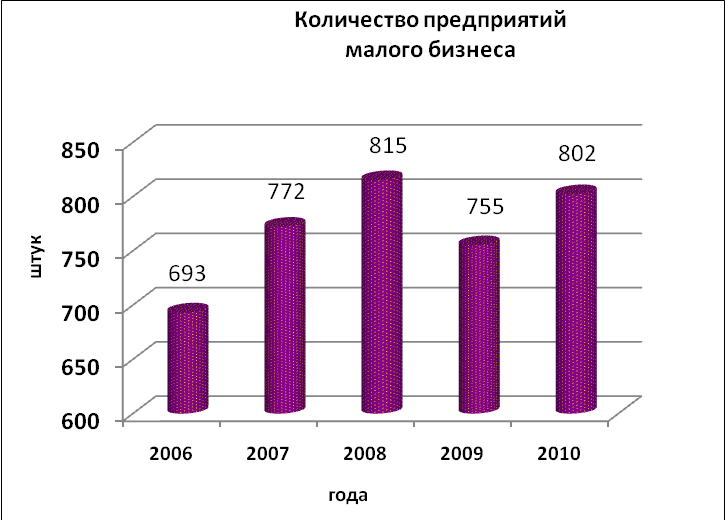 Рис.2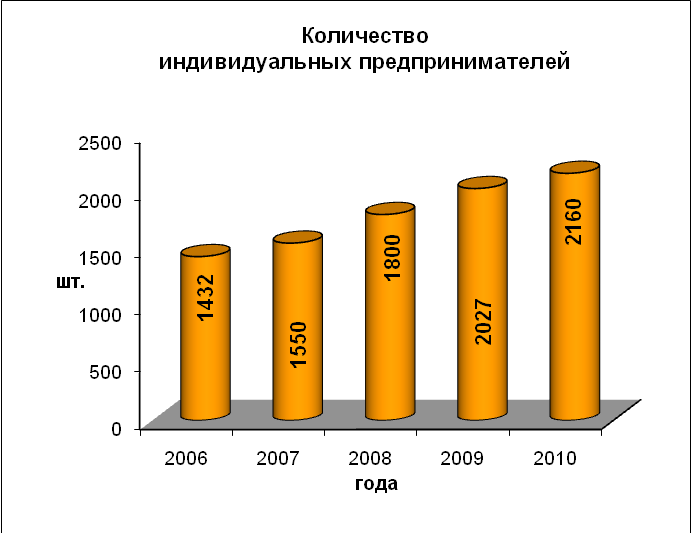 Рис.3Доля занятых на малых предприятиях, в общей численности  работающих составила 17,3%.Доля малых предприятий в обороте всех предприятий муниципального образования составила 22,3%.Оборот малых предприятий города и района по оценке составил 5,8 млрд. руб.(Рис.4)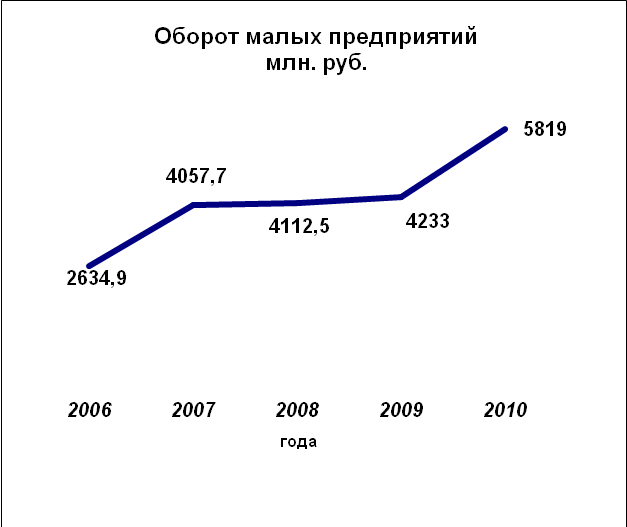 Рис.4Среднемесячная заработная плата 1-го работника малого предприятия на конец  2010 года составила более 12 тыс. руб., что соответствует уровню аналогично периода 2009 года (Рис.5).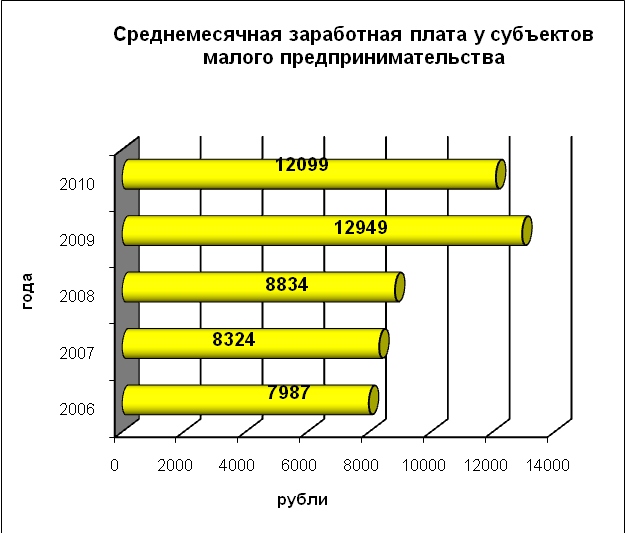 Рис.5Поступления налоговых платежей в  местный бюджет от субъектов малого и среднего предпринимательства составляет 15,4%.Анализируя деятельность субъектов малого и среднего предпринимательства, можно отметить,  что основную долю, а именно 41% занимает торговля, на долю строительства приходится 14%, обрабатывающее производство -12%, организации, осуществляющие операции с недвижимым имуществом, арендой и предоставлением услуг – 11%, предприятия, занимающиеся добычей полезных ископаемых -3%.По итогам 2010г на малых предприятиях Лениногорского района занято 5 тыс. чел. Отгружено продукции собственного производства на сумму 3,51 млрд. руб. (29%-строительнымип организациями, 23,7% - предприятиями в сфере добычи полезных ископаемых, 18,8%-обрабатывающее производство, 17,6%- операции с недвижимым имуществом, 10,2%- другие услуги).Сфера деятельности индивидуальных предпринимателей распределилась следующим образом:Торговля -51,5%Транспорт и связь -11,4%Сельское хозяйство -9,1%Операции с недвижимым имуществом, аренда и предоставление услуг -9%Обрабатывающее производство - 5,5%.Объем произведенной продукции на одного индивидуального предпринимателя  по итогам 2010 г составил более 800 тыс. руб.Средняя месячная заработная плата по итогам 2010 года  составила 5,5 тыс. руб.По итогам 2007-2010 годов в район в район привлечены средства из федерального и регионального бюджетов в виде субсидий на :Поддержку малых сельскохозяйственных формирований - 20 млн.руб.Субсидии процентных ставок по кредитным ресурсам на развитие ЛПХ-13 млн. руб.Рынок бытовых услуг, по сравнению с рынком товаров, развивается  более медленными темпами. Эта сфера в меньшей степени привлекает частных инвесторов, поскольку вливание капитала не дает такой быстрой отдачи, как от торгово-посреднической деятельности. На территории муниципального образования осуществляют свою деятельность 82 предприятия бытового обслуживания,  в которых для населения предоставляются парикмахерские, косметические услуги, услуги ремонта и пошива одежды, ремонта обуви, теле - радиоаппаратуры и бытовой техники, фотоуслуги, ювелирные и многие другие. Объем бытовых за 2010 год составил 167,8 млн. рублей, что больше уровня 2009 года  на 8,7 %.     Не смотря на то, что в последние годы появляются и развиваются новые виды бытовых услуг: в районе слабо развиты услуги  химической чистки, одежды, прачечных, отсутствуют прачечные индивидуальной стирки белья  и самообслуживания.Транспортная инфраструктура	Внешние транспортные связи г. Лениногорска осуществляются  по автомобильным дорогам регионального значения:Лениногорск  - Альметьевск – Азнакаево, подходит  с севера на ул. Чайковского;Лениногорск –  Самара, подходит к городу с юго-запада на ул. Чайковского;Лениногорск – Альметьевск, подходит  с севера-запада на ул. Чайковского;Лениногорск – Бугульма, подходит к городу с восточной стороны на ул. Чайковского.Для пропуска грузовых потоков, следующих из Бугульмы в Самару используется объездная дорога, которая начинается от автодороги Бугульма –Лениногорск  севернее пос. Письмянка, проходит мимо ж/д Письмянка с южной стороны, подходит к перекрестку  автодорог Лениногорск – Альметьевск, Лениногорск – Самара.	Сеть автомобильных дорог к сельским населенным пунктам Лениногорского  района представлена подъездами от вышеперечисленных дорог. Железнодорожное сообщение осуществляется по Куйбышевской железной дороге (филиал ОАО «РЖД») линии Агрыз – Круглое Поле – Акбаш, железнодорожная станция «Письмянка». 			          Можно сказать, что сложившаяся  транспортная ситуация на подходах к городу с  планировочной точки зрения, в  целом,  является благоприятной. 		Улично-дорожная сеть Лениногорска не составляет единой, четко выраженной системы, хотя ее отдельные  участки, значительные по размерам,  представлены прямоугольной структурой.  Криволинейное начертание отдельных улиц, случайные примыкания некоторых направлений нарушают четкость системы улиц. Магистральные улицы центральной части города не имеют удобных выходов в другие городские районы и на внешние дороги.			          В проекте Генерального плана предусмотрено дальнейшее развитие  и совершенствование улично-дорожной сети г. Лениногорска, решаемое во взаимосвязи с задачами совершенствования архитектурно-планировочной структуры.			          Организация улично-дорожной сети, частично подчиняясь существующей сетке улиц, ориентировано на создание удобных транспортных связей между основными функциональными зонами города. 		                  		Важнейшей транспортной магистралью является автодорога общегородского значения ул. Чайковского, по которой осуществляется основной въезд в город с внешних направлений. 				К  существующим  автодорогам районного значения относятся: в Центральном планировочном районе - 	 улицы  Степная, Камышлинская, Заварыкина, Орджоникидзе, Менделеева,  Вахитова, Ленинградская, Гагарина, Куйбышева, Тукая, Агадуллина, пр. Шашина;  в Восточном пл. р-не  -	 улицы строительная,  Высоковольтная, Асфальтная, Октябрьская; в Южном пл. р-не – улицы Белинского, Чишмя.         	Сеть автомагистралей районного значения дополняется  новыми направлениями:- для связи ж/д вокзала с  автовокзалом  и  с общегородским центром предлагается строительство автодороги  на продолжении ул. Камала, проходящей  вдоль границ существующей усадебной застройки Южного планировочного района  до пересечения с ул. Чайковского, в районе автовокзала вливающейся  в ул. Вахитова;- для организации дополнительной связи между районами города  предлагается  формирование протяженной районной автомагистрали,  включающей в себя  улицы Степная, Белинского, Луговая до пересечения с ул. Чайковского с выходом на ул. Строительная.	 С этой же целью планируется строительство фрагментов дороги на продолжении улиц Степная, Белинского, Луговая;-	 перевод жилой улицы Шашина	 в категорию автомагистраль районного значения с приведением к соответствующим параметрам.- 	реконструкция жилой улицы (бетонка), проходящей по северо-западной границе района Камышла с целью организации районной автомагистрали.	Кроме развития системы транспортных магистралей проектом генерального плана предусматривается устройство жилых улиц в районах нового жилищного строительства. Социальная инфраструктураГенеральным планом города Лениногорска планируется:В области спортивных учреждений размещение Спортивного комплекса с бассейном в квартале 79.А также согласно Долгосрочной концепции развития общественной инфраструктуры Республики Татарстан, утвержденной Кабинетом министров Республики Татарстан, планируются следующие мероприятия: -строительство универсального спортивного зала с плоскостным сооружением (на территории стадиона, в кв.34);- реконструкция и ремонт копмлекса трамплинов:-строительство футбольного поля с искусственным покрытием для спортивной школы.В области здравоохранения размещение поликлиники во встроено-пристроенных помещениях жилого дома. А так же на расчетный срок генерального плана предлагается размещение больничного комплекса ориентировочно на 420 коек на территории Юго-Восточной площадки.В области образования размещение детских дошкольных учреждений в кварталах нового жилищного строительства:- на первую очередь в кварталах нового жилищного строительства (на территориях внутри города) общей суммарной мощностью 1410 мест;- на расчетный срок размещение на территории Юго-Восточной площадки двух детских садов суммарной мощностью 540 мест.-на I очередь реализации генерального плана строительств общеобразовательной школы на 550 учащихся в квартале 76а;-на расчетный срок генерального плана строительство двух общеобразовательных школ на 600 и 1000 учащихся на территории Юго-Восточной площадки.Также, одним из мероприятий по развитию учреждений образования может стать перефункционирование существующих школ, функционирующих не на полную мощность (не более чем на 30%)  под детские сады.В генеральном плане предусмотрены территории под строительство общественно-деловых объектов, в которых возможно разместить всю необходимую социальную инфраструктуру для населения города (торгово-развлекательные комплексы, магазины, предприятия общественного питания, гостиницы и т.п.).Жилищная инфраструктураГенеральным планом на расчетный срок предложен вынос усадебной жилой застройки жилой застройки общей площадью 10,46 тыс.кв.м., находящейся в санитарно-защитной зоне от предприятий.На первую очередь генерального плана предлагается завершение освоения территорий внутри города.Из предлагаемых территорий строительства первоочередные:Завершение освоения  кварталов 51, 52, 53 имеющих транспортную инфраструктуру, и формирования новых кварталов 52а, 55а, 55б, под строительство 5 – этажных многоквартирных жилых домов:Территория – 20,96 га;Общая жилая площадь – 143,43 тыс. кв.м.; Население – 5839  чел. Завершение освоения  кв. 45, 45а, 46, 47 под строительство усадебных и 5 – этажных многоквартирных жилых домов:Территория – 13,64 га;Общая жилая площадь – 39,94 тыс. кв.м.; Население – 1626 чел. Продолжение формирования кв. 34, 35 и 35а, под строительство усадебных жилых домов: Территория – 6,84 га;Общая жилая площадь – 10,25 тыс. кв.м.; Население – 418 чел.На незастроенных территориях города строительство усадебных жилых домов (кварталы 76а и 77а, 63а и 64а, 95 и 104):Территория – 8,51 га;Общая жилая площадь – 12,77 тыс. кв.м.; Население – 520 чел.На расчетный срок предлагаются к освоению следующие территории:Освоение новой площадки (Юго-Западная), расположенной в Письмянском сельском поселении на юго-востоке от существующей границы города, где предполагается строительство индивидуальных и многоквартирных жилых домов.Ориентировочно:  территория – 96,08 га;                                общая жилая площадь – 289,1 тыс. кв.м.;                                 население – 9655 чел.На 01.01.2011г по городу и району введено 22 565 кв.м. жилья,  в том числе индивидуальное строительство  - 9 103 кв.м.Освоено средств по жилищному строительству – 245,815 млн. руб.По итогам 2010 года площадь жилищного фонда составила 1923,5 тыс. м2   или 1203 дома.Обеспеченность жильем составила по итогам 2010г - 22,4 кв.м. на 1-го жителя. В целях повышения эффективности защиты прав и интересов населения при предоставлении жилищных и коммунальных услуг Исполнительным комитетом МО «ЛМР» в 2011 году было принято решение о создании Открытого акционерного общества «Центр информационных ресурсов жилищно-коммунального хозяйства и строительства» муниципального образования «Лениногорский муниципальный район». На территории Лениногорского района управление многоквартирными домами осуществляют две управляющие компании и 22 ТСЖ:ООО «УК Жилищный сервис» - площадь управления  - 446 300, 5 м2 ., ООО «УК « Уютный дом»    -    площадь управления 602 713, 3 м2. ;ТСЖ – площадь управления 84 149, 3 м2 .             Штатная численность сотрудников в Управляющих компаниях составляет: ООО УК «Жилищный Сервис» - 25 человек, ООО «УК ЖХ «Уютный дом» -  29 человек.   В целях оптимизации затрат на управление жилым фондом часть функций Управляющих компаний были централизованы и переданы  ОАО «Центр информационных ресурсов ЖКХ и С» МО «ЛМР». Это расчетно-кассовое обслуживание, ведение технической документации многоквартирных домов и юридическое сопровождение.Помимо указанных услуг, Центр информационных ресурсов жилищно-коммунального хозяйства и строительства осуществляет технический надзор за капитальным ремонтом жилого фонда, мониторинг капитального ремонта, оказывает услуги по разработке проектно-сметной документации, ведению технической документации многоквартирных жилых домов, а также осуществляет контроль целевого расходования средств населения Управляющими компаниями и обслуживающими организациями.ОАО «Центр информационных ресурсов ЖКХ и С»  ежемесячно проводит подведение итогов работы Управляющих компаний по следующим критериям:  - уровень собираемости жилищно-коммунальных платежей;  - своевременность расчетов с ресурсоснабжающими организациями;   - уровень расхода коммунальных ресурсов на общественные нужды (ОДН);  - количество поступающих претензий на некачественную поставку услуг или их недопоставку;   - качество и сроки проведения капитального ремонта жилого фонда и своевременность перечисления средств в ГИСУ и  лизингодателям по договорам на поставку ОПУ.В соответствии с заключёнными договорами Управляющие компании обеспечивают благоприятные условия проживания граждан в многоквартирном доме, обеспечивают сохранность, управление, надлежащее содержание и ремонт общего имущества в многоквартирном доме. В свою очередь, спорные вопросы, которые не находят решения на уровне поставщиков и исполнителей услуг, как правило адресуются Отделу претензий ОАО «Центр информационных ресурсов ЖКХ и. С», который привлекает для их решения квалифицированных специалистов. Центр выступает арбитром при выявлении обоснованности претензии и, в последствии контролирует исполнителей.Поставщиками коммунальных услуг по городу и району являются:ОАО «Татаэнергосбыт» (энергоснабжение);ООО «Водоканал» (отпуск воды и прием сточных вод);ОАО «Лениногорские тепловые сети» (поставка тепловой энергии).Указанные организации на договорной основе с Управляющими компаниями осуществляет поставку коммунальных ресурсов населению города и района. Предоставление жилищных и прочих услуг осуществляют 14 подрядных организаций. Материально – техническая база жилищных и обслуживающих организаций (ООО «Коммунальник», ООО «Жилищник», ООО «Хозяин», ООО «Оникс» и др.)  в полном объёме оснащена  спец.техникой что дает своевременное  и качественное выполнение  работ. Организациями,  обслуживающими жилой фонд,  согласно финансирования составляется план на год, ежемесячно предоставляются акты выполненных работ, подписанные жителями  и старшим по дому, после чего производится перечисление денежных средств за выполненный объём работ.   Созданная структура взаимодействия ОАО «Центр информационных ресурсов ЖКХ и С», Управляющих компаний, ТСЖ,  Ресурсоснабжающих и Обслуживающих организаций позволяет гарантировано предоставлять жилищно-коммунальные услуги жителям нашего города и района.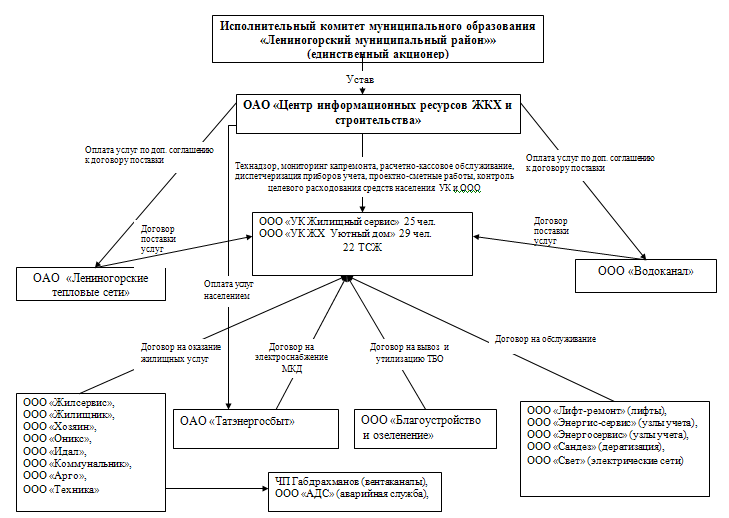 Приоритетной задачей ОАО «Центр информационных ресурсов ЖКХ и С» является улучшение качества обслуживания населения. Во главу ставятся интересы жителей.Предприятиями  жилищно-коммунальной отрасли по итогам 2010 года предоставлено  услуг населению 592  млн. 389 тыс. руб.Объем проведенного в 2010 году капитального ремонта жилфонда составил 139 млн.343 тыс. руб., подана заявка на 2011 год на сумму 126 млн. 260  тыс. руб.Лениногорский район полностью оснащен центральным теплоснабжением, холодным и горячим водоснабжением, водоотведением, газоснабжением, электроснабжением, озеленением, радио и телевещанием, цифровой телефонной сетью. Уровень оснащенности жилфонда приборами учета в 2009г -30%, 2010 г-62%, до конца 2011 г - планируется 100%.На территории Лениногорского района принята «Программа комплексного развития систем коммунальной инфраструктуры и модернизации жилищного фонда Лениногорского муниципального района  на период с 2010-2020 годы», в рамках которой планируется:Обеспечение к 2020 году собственников помещений многоквартирных домов всеми коммунальными услугами нормативного качества при доступной стоимости коммунальных услуг и обеспечении надежной и эффективной работы коммунальной инфраструктурыДостижение к 2020 году уровня полной обеспеченности всеми видами коммунальных услуг многоквартирных домов. Обеспечение надежности и эффективности поставки коммунальных ресурсов. Обеспечение доступности для населения стоимости жилищно-коммунальных услуг.Реализация Генерального плана и других документов территориального планирования.Обеспечение коммунальной инфраструктурой объектов жилищного и промышленного строительства.Уровень жизни По итогам 2010 года уровень среднемесячной заработной платы по территории составил 18423,6 рубля, что выше уровня среднемесячной заработной платы 2009 года на 14,8% (16044,5 руб.) (Рис.6, таблица 5)Динамика средней месячной заработной платыпо районам Республики Татарстан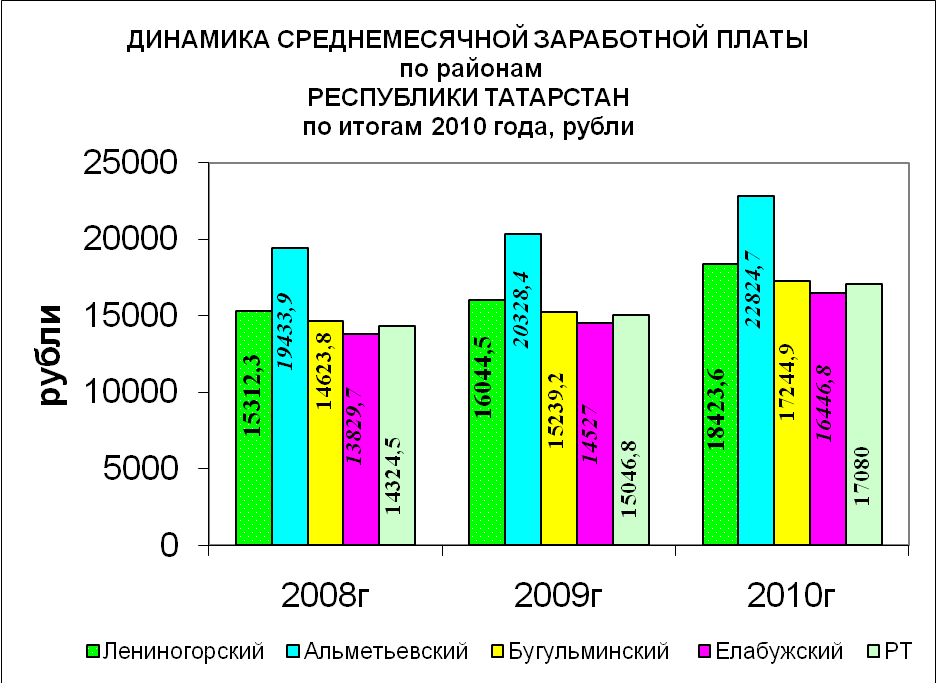 Рис.6Таблица 5Динамика среднемесячной заработной платы по отраслям экономикиВ 2010 году  количество общеобразовательных  учреждений осталось  на уровне 2009 года : это 38 дневных школ, 1 вечерняя школа и  56 дошкольных образовательных учреждений. В течение  года 5 учреждений  образования: это школы № 2, 5, Дом детского творчества и два детских дошкольных  учреждения перешли в новый статус  автономных учреждений. В дневных общеобразовательных школах обучаются 9155 учащихся: из них  6866 в городе и  2289 в селе.Образовательный процесс  в школах осуществляют 947 учителей и руководителей, в дошкольных образовательных учреждениях работают 384 воспитателя и заведующих и в учреждениях дополнительного образования 116 педагогов. Обеспеченность педагогическими кадрами составляет 100%. Высшее образование имеют 82,1% педагогов (в прошлом году было 81,1%) по республике 84,2%.85% педагогов  имеют квалификационные категории, по республике эта цифра  составляет 85,1 %.Необходимо отметить повышение квалификации  среди руководителей, 97,6 % имеют квалификационную категорию. Многие из них проходят  профессиональную  переподготовку по дополнительным  профессиональным  образовательным программам «Менеджмент в образовании».Количество детей в детских дошкольных  учреждениях района– 3845, из них  3209 в городе и 636 в селе. Охват дошкольным образованием по  муниципальному району – 80%. Имеется 6 специализированных ДОУ для детей с ограниченными возможностями здоровья с количеством  детей – 126. В 2010 году открыты дополнительные 4 группы в детских дошкольных учреждениях города, отремонтирован  детский сад № 9 на 4 группы, куда начался набор детей с 1 января 2011 года. В дальнейшем планируется ремонт  ДОУ № 36 на 4 группы и запланировано строительство нового детского сада в микрорайоне № 7.В  общеобразовательных учреждениях  района удалось реализовать ряд проектов, которые продолжают процесс  модернизации образования:продолжается  реструктуризация сельских школ,получило развитие профильное образование. Охват предпрофилем составляет 97,4%. Профильным обучением охвачено 90,9% учащихся 10-11 классов. Самое большое предпочтение (30%) ученики отдали  физико-математическому профилю, на втором месте (28%) социально-экономический, все остальные профили  составляют ниже 10%.сложилась положительная система проведения ЕГЭ в муниципальном районе,создана компьютерная образовательная сеть, объединяющая все  школы. Усилия, предпринятые в последние годы в рамках ряда федеральных и республиканских программ и проектов по информатизации системы  образования, в значительной  степени улучшили  ситуацию с оснащенностью школ техническими средствами информационно коммуникативной технологии и доступом к сети Интернет. В настоящее время в районе количество учащихся на один компьютер  составляет 13 человек. В районе  практически  все общеобразовательные учреждения  подключены к Государственной интегрированной системе телекоммуникаций Республики Татарстан и имеют доступ к ресурсам  сети Интернет по высокоскоростным  технологиям.В 2010 году с целью обновления  существующего компьютерного парка по программе «Компьютер  учителю» получено 525   ноутбуков, по программе  «Компьютер школе» 255 компьютеров. Специализированным компьютерным  оборудованием поэтапно  обеспечиваются  дети - инвалиды, обучающиеся на дому. На сегодняшний день  97 % педагогов муниципального района  прошли обучение по информационно-коммуникативным  технологиям, при этом 55% учителей являются уверенными пользователями.С 1 сентября 2010 года в стране введена новая система оплаты труда учителей. В образовательных учреждениях  формируется  механизм объективной  оценки результативности  работы,  как отдельного  учителя, так и школы в целом. От результатов  этой оценки напрямую  будет зависеть доход учителя и бюджет школы. Заработная плата  состоит из трех составляющих : должностной оклад, компенсационные  выплаты  за особые условия труда и стимулирующие выплаты. Основной принцип новой системы оплаты труда: достойно работающему – достойную заработную плату.Последовательная работа управления образования и образовательных учреждений по обеспечению доступности  качественного образования,   по внедрению профильного образования и новых информационных технологий позволили добиться неплохих результатов.Количество обучающихся  на  «4»  и «5»  составило 52,8%, в прошлом году было 52,5 %. Повышение на 0,3% произошло за счет старшего звена. Одной из причин повышения качества знания в старшем звене является то, что в 10 класс начали приходить  мотивированные на учебу дети.В  2010 году 333 (100%) выпускника дневных и вечерней школы сдали единые государственные экзамены. Из  них 2 выпускницы набрали наивысшие 100 баллов по русскому языку, 36 выпускников получили свыше 80 баллов.  Данные результаты намного выше прошлогодних.Средний балл по математике по муниципальному району (46) опережает  среднереспубликанский показатель (45,1), также по русскому языку у выпускников школ Лениногорского муниципального района результат выше (61,8), чем  в среднем по республике (58 баллов). По итогам  анализа результатов ЕГЭ  ЛМР находится на втором месте.По результатам единых государственных экзаменов 91% выпускников истекшего  учебного  года поступили в высшие учебные заведения.  В районе принята  муниципальная целевая программа                     «Развитие сети  образовательных  учреждений  Лениногорского муниципального района на 2010-2012 годы». Целью этой программы является повышение качества образования.  К 2012 –2013 учебному  году в городе  останутся 11 средних и   2 основные школы ( средние школы  №1 и №13 реорганизуются в основные) Наполняемость классов в городских школах составит 24,3 ученика .В селе останутся 5 средних ( сегодня  14), 7 основных ( на сегодняшний день – 9) и 10 начальных школ ( вместо существующей  одной начальной школы). Средняя наполняемость классов  в сельских школах составит 13  человек, наполняемость классов - 25 в городе и 14 в селе, отношение учителя к ученику 17,5 /  1 в городе и 11/ 1 в селе, отношение прочего персонала  к числу  учителей:  53%.СпортНа сегодняшний день на территории Лениногорского района действуют: 60 спортивных залов -  общей площадью 16650 кв.м. 121 плоскостное сооружение. 4 плавательных бассейна из них: 2 крытых, общая площадь зеркала воды 562,5 кв.м Ледовый Дворец спорта с искусственным льдом Легкоатлетический манеж Комплекс лыжных трамплинов К-70, К-48, К-29.Стадион «Юность». За отчетный период обеспеченность спортивными сооружениями  осталась прежней. Находящихся в неудовлетворительном состоянии, ликвидированных объектов физической культуры – нет. Обеспеченность согласно нормативным документам Правительства России составляет 53 % по спортивным залам, 70 % по плоскостным сооружениям и 12 % по плавательным бассейнам. Из них в муниципальной собственности 92 плоскостных сооружения, 47 спортивных зала, 1 ледовый дворец спорта, 1 стадион, 1 легкоатлетический манеж, 1 плавательный бассейн, 2 стрелковых тира. За счет средств местного бюджета произведен текущий ремонт, замена системы отопления, установка противопожарной сигнализации в спортивных школах,  в спорткомплексе «Юность», в спортивно-оздоровительном комплексе. По согласованию с Министерством по делам молодежи, спорта и туризму Республики Татарстан в 2012 году в городе планируется  строительство спортивного комплекса общей площадью 2940 кв. м  по адресу ул. Лыжная, 25/4,  куда войдут игровые площадки по баскетболу, волейболу и мини-футболу, что предоставит возможность открыть новые секции по данным видам спорта. Общее количество специалистов, занимающихся в области физической культуры и спорта составляет 180 человек имеет высокий образовательный ценз: с высшим образованием 102 специалиста,  среднее специальное образование имеет  27 человек; без образования более 10 человек студенты заочного обучения.   Из общего числа спортивных кадров:  молодых  специалистов до 30 лет -  17,7 %,   в возрасте от 31 до 60 лет  - 75 %, старше 60 лет  7,2 %. За прошедший год курсы повышения квалификации в г.Казани при РЦФК и ЮС МДМСиТ прошли 6 человек . Решение социально-экономических проблем молодежи в городе и районе осуществляется в соответствии с Законом Республики Татарстан «О государственной поддержке молодых семей в улучшении жилищных условий», в соответствии с которым  ведется работа  по выделению квартир молодым семьям на вторичном рынке жилья (с 1997 года 92 молодые семьи въехали в свои квартиры). В связи с необходимостью уточнения списка молодых семей на улучшение жилищных условий в рамках Закона РТ «О государственной поддержке молодых семей в улучшении жилищных условий»  постановление №247 от 13.09.10 «Об исключении молодых семей, состоящих на учете в рамках Закона Республики Татарстан «О государственной поддержке молодых семей в улучшении жилищных условий» в МО ЛМР» был уточнен реестр, в котором на сегодняшний день состоит 20 семей. В рамках  Федеральной целевой программы «Жилище» подпрограммы «Обеспечение жильем молодых семей» по городу в 2010 году жилье было предоставлено 6 семьям. Всего в 2010 году количество претендентов  на участие в  подпрограмме «Обеспечение жильем молодых семей» составляло  62 семьи (с 2006 года жилье получили 58 молодых семей)При участии Программы РТ построены дома по ул.Лыжной, ул.Лермонтова, ул.Др.Народов, ул.Ленинградской всего 91 квартира.Программой отдыха, оздоровления и занятости детей и молодежи было охвачено 5 713 ребенка и молодежи. Одной из наиболее эффективных форм профилактической работы в летний период является реализация проекта «Нескучное лето», где в дворовых лагерях «Нескучное лето» для неорганизованных детей отдохнуло 254 человек. Данный проект рассчитан на детей и подростков в возрастной категории от 8 до 14 лет. Особое  внимание уделяется детям из группы «риска». На территории Лениногорского района осуществляет свою деятельность ФООП «ФОРПОСТ» основными задачами которого являются: Организация профилактики правонарушений;Развитие добровольного участия  молодых граждан в охране общественного порядкаПропаганда правовых знаний среди несовершеннолетнихОказание правовой помощи несовершеннолетним, а также проведение мероприятий, направленных на борьбу с распространением табакокурения, алкоголизма и токсико-наркотических веществСодействие государственным, общественным организациям в охране общественного порядка.По итогам работы предыдущих лет и для решения наиболее актуальных проблем молодёжи, работающей на предприятиях, организациях района специалистами МУ УДМСиТ совместно с лидерами молодежных организаций предприятий города и района составлен «План работы с молодежными Советами предприятий и организаций различных видов собственности на 2011 год». По программе содействия самозанятости безработных граждан получили помощь 59 жителей района до 30 лет, из них 34 молодых человека проживающих в сельской местности. Ведется активная работа по патриотическому воспитанию молодого поколения. Центром патриотического воспитания в Лениногорском муниципальном районе является Координационный Совет по патриотическому воспитанию граждан в муниципальном образовании «Лениногорский муниципальный район».Так же в Лениногорском муниципальном районе действует 14 хоккейных коробок , где хоккеем занимается около 300 подростков. В каждой общеобразовательной школе, средне-специальных и высших учебных заведениях работают спортивные кружки по различным видам спорта. Учащиеся школ принимают активное участие в Спартакиаде  по видам  спорта среди общеобразовательных школ, так же во всех городских соревнованиях. Активно идет подготовка к VIII Спартакиаде   учащихся РТ по различным видам спорта. КультураОсобое внимание в Лениногорском муниципальном районе уделяется развитию культурного образа города и района. На сегодняшний день  на территории Лениногорского муниципального района  находятся 78 действующих учреждений культуры, из них:  36 сельских учреждений –8 СК, 28 СДК; 35 библиотек -5 городских, 30 в районе;Краеведческий музей;Детская художественная школа им. М. Хаертдинова;Детская музыкальная школа им. Н Кудашева;Городской Дворец культуры с методическим кабинетом РДК;В учреждениях культуры работают 175 человек, из них 106  в селе. По итогам 2010 года  в учреждениях культуры  проведено 4161 мероприятий  (3760  в селе) с охватом  422043 человека. Из них на платной основе 1920 с охватом 94437 человек (в селе 1616 с охватом 30587  человека).С целью организации культурного досуга населения в городе и районе успешно действуют 387  клубных формирований с охватом  5168 человека (в селе – 327 с охватом 3179 человек). Лениногорский муниципальный район является активным пропагандистом национальной культуры, искусства, традиций народов, проживающих в РТ.Организованна работа по проведению различных мероприятии по возрождению и сохранению традиций различных народов. Работа по сохранению национальных культур, обычаев и традиций ведется работниками всех учреждений культуры по специально разработанному и утвержденному плану «Перспектива развития Учреждений  культуры в г. Лениногорск на период с 2011-2015г Республики Татарстан».Также  по линии культуры разработаны различные программы, направленные на улучшение культурного потенциала Лениногорского района, одной из таких является «Программа  развития библиотечного дела в муниципальном образовании  «Лениногорский муниципальный район» Республики Татарстан на 2010 – 2014 годы и на перспективу до 2020 года»ЗдравоохранениеМБУЗ «Лениногорская ЦРБ» является главным учреждением на территории муниципального образования по предоставлению медицинских услуг и  имеет в своем составе как необособленные, так и обособленные структурные подразделения без права юридического лица. К необособленным подразделениям относятся стационар и поликлиника центральной районной больницы; к обособленным структурным подразделениям относятся:Городская больница,Медико-санитарная часть;Станция скорой неотложной помощи;Стомотологическая поликлиника;Шугуровская участковая больница;Старо-Кувакская врачебная амбулатория;Фельдшеро-акушерские пункты.В таблице 7 представлены сводные данные по этому сектору.Таблица 7Основные показатели  в области здравоохраненияОбъемы планового задания на 2011 год по видам медицинской помощи, финансируемые в рамках Территориальной программы обязательного медицинского страхования Республики Татарстан:Круглосуточный стационар              	             470 коек, 152 438 к/днейДневной стационар                                                   127 коек, 42 185 к/днейАмбулаторно-поликлиническая помощь                461 265 посещений   Станция скорой медицинской помощи                  28 257 вызовов.На период 2011-2015 гг. уменьшение или увеличение коек не планируется.Финансирование деятельности учреждения осуществляется за счет средств ОМС, средств бюджета переданным в ОМС, средств, переданных через систему ОМС в рамках перехода на преимущественно одноканальные и средств выделенных местным бюджетом.Фактическое финансирование за 2009, 2010 года показано в таблицах 8,9:Таблица 8Таблица 9Планируемое финансирование за 2011-2015 года:В период 2011 - 2013 годов в целях повышения качества и доступности медицинской помощь ФЗ №326 «Об обязательном медицинском страховании в Российской Федерации» предусмотрено осуществление реализации региональных программ модернизации здравоохранения субъектов Российской Федерации и программ модернизации федеральных государственных учреждений, оказывающих медицинскую помощьФинансовая самодостаточностьВ бюджете города и района собственные  доходы составляют  налоговые поступления, где наибольший удельный вес занимали: налог на доходы физических лиц, налог на имущество предприятий (таблицы 10, 11). По итогам 2010 года в бюджет района поступило 1085 млн. руб., 	из них НДФЛ -538 млн., налог на имущество -70,1 млн. руб., земельный налог – 63,4 млн. руб.Собственные доходы бюджета составили 573 млн. руб., неналоговые доходы бюджета - 34,9 млн. руб.Расходы бюджета составили 958,4 млн. руб.	Таблица 11Структура доходов и расходов бюджета муниципального образованияУровень доходов на одного жителя                                                                                                  тыс.руб.            ПАСПОРТ ПРОГРАММЫ3ЦЕЛЬ и ЗАДАЧИ ПРОГРАММЫ4СОЦИАЛЬНО-ЭКОНОМИЧЕСКОЕ ПОЛОЖЕНИЕ МУНИЦИПАЛЬНОГО ОБРАЗОВАНИЯ«ЛЕНИНОГОРСКИЙ МУНИЦИПАЛЬНЫЙ РАЙОН»6 Характеристика ресурсно-социального потенциала      Лениногорского муниципального района6АНАЛИЗ ПРОБЛЕМ РАЗВИТИЯ 6Имущественные отношения 6 Наличие избыточных площадей учреждений социальной сферы 7Незавершенность работ по формированию земельных участков и идентификации налогоплательщиков. Наличие «бесхозных» лесных участков (отсутствие паспортов). 8Наличие «бесхозных» объектов коммунальной инфраструктуры, благоустройства, культуры9Наличие избыточных производственных площадей, принадлежащих негосударственным компаниям («неработающие» производственные мощности)9 Размещение производительных сил. Повышение инвестиционной привлекательности. Развитие малого бизнеса.10Невысокая инвестиционная привлекательность района. Отсутствие крупных инвестиционных проектов.12Неразвитая сфера услуг.13Разобщенность экономического развития с соседними муниципальными районами.14Экология15Энергоресурсоэффективность15Эффективность системы муниципального управления16ЭТАПЫ И СРОКИ РЕАЛИЗАЦИИ ПРОГРАММЫ18ОЖИДАЕМЫЕ РЕЗУЛЬТАТЫ РЕАЛИЗАЦИИ ПРОГРАММЫ НА ТЕРРИТОРИИ МУНИЦИПАЛЬНОГО ОБРАЗОВАНИЯ18МЕХАНИЗМ УПРАВЛЕНИЯ РЕАЛИЗАЦИЕЙ ПРОГРАММЫ19ПРИЛОЖЕНИЕ 120ПРИЛОЖЕНИЕ 244Наименование ПрограммыПрограмма  социально-экономического развития муниципального образования «Лениногорский муниципальный  район» Республики Татарстан   на 2011 - 2015 годы Основание для разработки ПрограммыФедеральный закон  от 06.10.2003г. №131-ФЗ «Об общих принципах организации местного самоуправления в Российской Федерации», Закон Республики Татарстан №13  «Программа социально-экономического развития Республики Татарстан на 2011 -2015 годы», Устав  муниципального образования  «Лениногорский муниципальный  район»   Заказчик ПрограммыИсполнительный комитет муниципального образования «Лениногорский муниципальный  район»Основные разработчики ПрограммыОрганы местного самоуправления муниципального образования «Лениногорский муниципальный район» и их структурные подразделения, предприятия всех форм собственности, учреждения бюджетной сферыЦель ПрограммыПовышение уровня жизни населения на основе создания благоприятного инвестиционного климата. Основные задачи Программыопределение приоритетных направлений социально-экономического развития Лениногорского муниципального района;развитие механизмов государственно-частного партнерства;формирование институтов развития; реализация инвестиционных проектов; формирование новых технологий муниципального управления.Сроки реализации Программы 2011 - 2015 годыИсполнителиПрограммы и основных мероприятийИсполнительный комитет муниципального образования «Лениногорский муниципальный район», предприятия, организации, учреждения  различных форм собственности, население.Ожидаемые конечные результаты  ПрограммыРезультатом реализации Программы должны стать:ежегодное  увеличение  доходной части бюджета  на 10% в сопоставимых величинах; рост доходов населения темпами выше среднереспубликанских; рост темпов ВТП не менее 104,1% ежегодно;средняя заработная плата к 2016 году 43 тыс. руб.тема организации контроля за исполнением Программы Контроль за исполнением Программы осуществляет с использованием механизма индикативного управления и координации взаимодействия участников программы.Секторы экономики и видыдеятельностиИнституциональныефакторыАгропромышленный комплексДобыча полезных ископаемыхНефтехимическое производствоМашиностроениеЛегкая промышленностьЭнергетикаСтроительство и строительные материалыФармацевтическая промышленностьТорговля, общественное питание и бытовые услугиОборонно-промышленный комплексТранспорт и дорожное хозяйствоIT-секторДеревообработкаГосударственное и муниципальное управлениеОбразованиеЗдравоохранениеКультураСоциальное обслуживаниеМалый и средний бизнесЖилищно-коммунальное хозяйствоИмущественные отношенияРазмещение производительных силЭкологияЭнергоресурсоэффективностьПовышение инвестиционной привлекательности. Развитие малого бизнеса.  Эффективность системы муниципального управления             МероприятияСрок выполненияОтветственный исполнитель1. Подготовить предложения по передаче в безвозмездное пользование частным компаниям, имеющим право заниматься образовательной, медицинской, спортивной деятельностью, а также в сфере социального обслуживания населенияДекабрь 2011 г.Исполнительный комитет муниципального образования «Лениногорский муниципальный район»;МУ «Палата имущественных и земельных отношений»; отраслевые министерства и ведомства – по согласованию2.Подготовить предложения по переоборудованию освобождающихся помещений в жилой фонд (маневренный фонд, служебное жилье, жилье по социальному найму для привлечения молодых семей на село, доходный дом, предоставления жилья гражданам, оказавшимся в сложной жизненной ситуации и др.)Декабрь 2011 г.Исполнительный комитет муниципального образования «Лениногорский муниципальный район»;МУ « Палата имущественных и земельных отношений».3.Коммерциализация освобождающихся  площадей для последующего их использования хозяйствующими субъектамиДекабрь 2011 г.Исполнительный комитет муниципального образования «Лениногорский муниципальный район»;МУ «Палата имущественных и земельных отношений».4.Осуществить полную паспортизацию освобождающихся зданий и сооружений  и передать неиспользуемое некоммерциализированное)  имущество в республиканскую имущественную казнуАвгуст 2012г.Исполнительный комитет муниципального образования «Лениногорский; муниципальный район», главное инвестиционно-строительное управление РТ,  МУ «Палата имущественных и земельных отношений».  БТИ, ГИСУ, МЗИО - по согласованию   Мероприятия Срок выполненияОтветственный исполнитель1.Разработать проект соглашения с Министерством лесного хозяйства РТ по завершению в 2011 году по паспортизации лесных участков. Внести Президенту РТ проект указа о принятии такого решения на уровне РТДекабрь 2011г.Исполнительный комитет муниципального образования «Лениногорский муниципальный район»;МУ «Палата имущественных и земельных отношений».2.Инициировать на совет глав муниципальных районов и городских округов предложение о принятии регламента взаимодействия Министерства по чрезвычайным ситуациям РТ, Министерства лесного хозяйства РТ, органов местного самоуправления и арендаторов при охране и воспроизводстве лесных массивовДекабрь 2011г.Исполнительный комитет муниципального образования «Лениногорский муниципальный район»;3.Завершить работу по межеванию и паспортизации земельных участков Апрель2012г.Исполнительный комитет муниципального образования «Лениногорский муниципальный район»; МУ «Палата имущественных и земельных отношений».Минлесхоз РТ – по согласование       МероприятияСрокисполненияОтветственный исполнительЗавершить паспортизацию объектов коммунальной инфраструктуры, благоустройства и культурыМай2012 г.Исполнительный комитет муниципального образования «Лениногорский муниципальный район»; МУ «Палата имущественных и земельных отношений».Выйти с инициативой в Правительство Республики Татарстан о переходе на нормативные принципы финансирования объектов коммунальной инфраструктуры, благоустройства и культуры по тем муниципальным районам, где проведена их полная паспортизацияМУ «Финансово-бюджетная палата».Завершить работу по закреплению «бесхозных объектов» коммунальной инфраструктуры, благоустройства и культуры за их собственникамиИюль2012 г.Исполнительный комитет муниципального образования «Лениногорский муниципальный район»; МУ «Палата имущественных и земельных отношений».БТИ, МЗиИО, МЖКХ, Министерство культуры, Министерство транспорта - по согласованиюПодготовить и принять постановление Исполнительного комитета ЛМР о недопущении заключения договоров на лизинг услуг в сфере ЖКХ для подрядчиков работ, осуществляющих свою деятельность в Лениногорского муниципального района. Инициировать принятие аналогичного документа на республиканском уровнеНоябрь2011 г.Исполнительный комитет муниципального образования «Лениногорский муниципальный район»         МероприятиеСрок исполненияОтветственный исполнитель1.Создать муниципальный реестр хозяйствующих субъектов, осуществляющих деятельность во встроенных и пристроенных помещениях жилых домов с указанием видов деятельности, вида разрешенного использования земельного участка и др.Декабрь2011 г.Исполнительный комитет муниципального образования «Лениногорский муниципальный район», МУ «Палата имущественных и земельных отношений», ИМРЦ.2.Ввести индикатор, характеризующий эффективность использования производственных площадей и использовать его при принятии решения о предоставлении хозяйствующим субъектам  государственных и муниципальных преференций Декабрь2011 г.Исполнительный комитет муниципального образования «Лениногорский муниципальный район» (отдел экономики)НаименованиеЕдин. изм.2011г2012г2013г2014г2015гНаименованиеЕдин. изм.ПрогнозПрогнозПрогнозПрогнозПрогнозОбъем  отгруженной продукции - всего (в действующих ценах каждого года)млн.руб.19003,1220325,5235087,0642763,3951743,7индекс промышленного производства  %105,3105,8106106,2106,5N  
п/пНаименование     
индикатора20102011201220131Доля субъектов  малого предпринимательства в
валовом  территориальном продукте, %       101521242Доля налогов и других платежей   от   субъектов малого    предпринимательства в общей сумме налоговых доходов  районного бюджета, %               15,41618,5213Доля занятых на  малых предприятиях  к  общей численности работающих, %   17,317,418,524,64Средняя заработная плата одного работника
субъекта малого  предпринимательства, тыс. руб. 12,914,118,521,16        МероприятиеСроквыполненияОтветственный исполнитель1.Создать на официальном  сайте ЛМР Инвестиционный портал с перечнем инвестиционных проектов и инвестиционных ниш на основе использования информации с сайта АГЗ РТ, а также Инвестиционного меморандума РТДекабрь2011 г.Исполнительный комитет муниципального образования «Лениногорский муниципальный район» (отдел экономики)2.Разработать Инвестиционный меморандум ЛМРДекабрь2011 г.Исполнительный комитет муниципального образования «Лениногорский муниципальный район» (отдел экономики, юридический отдел)3.Создать реестр неиспользуемых производственных и офисных площадей  и обеспечить его актуализацию на официальном  сайте ЛМР Декабрь2011 г.Исполнительный комитет муниципального образования «Лениногорский муниципальный район», МУ «Палата имущественных и земельных отношений».4.Подготовить предложения и выйти с инициативой на Совет глав МР и ГО о создании зонального инвестиционного фонда развития, предусмотрев консолидацию в нем средств  в виде фиксированной доли отчислений от сверхплановых доходов  местных бюджетов.Октябрь2011 г.Исполнительный комитет муниципального образования «Лениногорский муниципальный район» 5.Внести изменения в структуру аппарата ИК ЛМР, определив отдел экономики ИК центром ответственности за разработку стратегии  ЛМР и развитие инвестиционной деятельности в нем.Октябрь2011 г.Исполнительный комитет муниципального образования «Лениногорский муниципальный район»Мероприятия Срок исполненияОтветственный исполнитель1.Разработать программу развития сферы услуг, сервиса и гостеприимства ЛМРФевраль 2012 г.Исполнительный комитет муниципального образования «Лениногорский муниципальный район», МУ «Управление культуры», МУ «УДМС и Т»2.Подготовить предложения и выйти с инициативой в Кабинет Правительства Республики Татарстан на создание круглогодичного спортивного  тренировочного комплекса по двоеборью и лыжному спорту на базе существующей инфраструктурыНоябрь 2011 г.Исполнительный комитет муниципального образования «Лениногорский муниципальный район», МУ «УДМС и Т»3.Объявить муниципальный конкурс на передачу в аренду  городской искусственный водоём для организации круглогодичного досуга для населения.Апрель 2012 г.Исполнительный комитет муниципального образования «Лениногорский муниципальный район», МУ «Палата земельных и имущественных отношений»4.Открыть в ПЛ №14 специальность -  услуги туризма, сервиса и гостеприимстваМай 2012 г.Исполнительный комитет муниципального образования «Лениногорский муниципальный район», Министерство образования РТ - по согласованию    МероприятияСрок исполненияОтветственный исполнитель1.Инициировать в Правительство Республики Татарстан предложения по разработке программы размещения производительных сил на 2012 – 2014 г.Декабрь 2011 г.Исполнительный комитет муниципального образования «Лениногорский муниципальный район»2.Выйти с инициативой на глав МР и ГО с предложением создать экономическую секцию Совета в разрезе экономических районов Декабрь 2011 г.Исполнительные комитеты Муниципальных Районов, входящих в состав нефтяного экономического района3.Разработать концепцию  межрайонного экономического сотрудничестваДекабрь 2011 г.Исполнительные комитеты муниципальных районов, входящих в состав нефтяного экономического района Министерство экономики Республики Татарстан - по согласованиюМероприятияСрок исполненияОтветственный исполнитель1.   Разработать типовые «зеленые стандарты» при строительстве и реконструкции жилых домов, детских и медицинских учреждений, а также учреждений образования и социального обслуживания. Внести их как типовые для принятия на уровне республики, заложив их использование в соответствующих программахДекабрь 2012 г.Исполнительный комитет муниципального образования «Лениногорский муниципальный район»ГИСУ МЖКХ, Роспотребнадзор - по согласованию2. Выйти в Правительство Республики Татарстан с инициативой оборудования жилых домов, детских и медицинских учреждений, а также учреждений образования и социального обслуживания автономными водоочистными установками (с возможным понижением уровня очистки на водозаборе) Декабрь 2012 г.Исполнительный комитет муниципального образования «Лениногорский муниципальный район»ГИСУ МЖКХ, Роспотребнадзор  – по согласованию3. Объявить конкурс на реализацию инвестиционного проекта по производству и переработке экологически чистых продуктов питания (за счет средств инвестиционно-венчурного фонда)Декабрь2011 г.Исполнительный комитет муниципального образования «Лениногорский муниципальный район»ИВФ РТ, Министерство экономики, Министерство сельского хозяйства и продовольствия, - по согласованию       МероприятияСрок исполненияОтветственный исполнитель1.Подготовить и подписать соглашение между Исполнительным комитетом ЛМР (в лице ЦИР ЖКХ и С) с подрядными организациями поставляющими коммунальные услуги, о  согласовании инвестиционных программ до внесения расчетов в Госкомитет по тарифам Октябрь 2011 г.Исполнительный комитет муниципального образования «Лениногорский муниципальный район»2.Провести общее собрание управляющих компаний в сфере ЖКХ и принятия ими обязательств по установке энергосберегающих приборов и оборудования. Ввести этот параметр в перечень наиболее важных критериев оценки эффективности работы управляющих компанийНоябрь2011 г.Исполнительный комитет муниципального образования «Лениногорский муниципальный район»3.Завершить работу по переводу учета коммунальных платежей жилых помещений в Центр информационных ресурсов ЖКХ и строительства (ЦИР ЖКХ и С)Декабрь2012 г.Исполнительный комитет муниципального образования «Лениногорский муниципальный район»4.Снизить задолженность по ЖКУ с домохозяйств с «нулевой» пропиской в целях оптимизации этой задолженности.Декабрь2011 г.ОАО «Центр информационных ресурсов ЖКХ и С» Лениногорский муниципальный район5.Подготовить предложение по недопущению роста тарифов ЖКУ выше уровня инфляцииОктябрь2011 г.ОАО «Центр информационных ресурсов ЖКХ и С» Лениногорский муниципальный районМероприятияСрок исполненияОтветственный исполнитель1.Ввести систему индикативного управления для ОМС ЛМР на основе методических материалов, разработанных для ЛМР ЦЭСИ РТДекабрь2011 г.Исполнительный комитет муниципального образования «Лениногорский муниципальный район», ЦЭСИ РТ - по согласованию2.Определить для каждого подразделения ОМС всех поселений индикаторы оценки их деятельности с пороговыми значениями на время реализации настоящей Программы с ежегодной корректировкойДекабрь2011 г.Исполнительный комитет муниципального образования «Лениногорский муниципальный район», ЦЭСИ РТ – по согласованию3.Установить муниципальный заказ на управление для всех поселенийДекабрь2011 г.Исполнительный комитет муниципального образования «Лениногорский муниципальный район», ЦЭСИ РТ– по согласованию4.Создать при Исполнительном комитете ЛМР рабочую группу для проведения обсуждения динамики развития хозяйствующих субъектов и оценке их финансовой устойчивости (своего рода балансовой комиссии)Декабрь2011 г.Исполнительный комитет муниципального образования «Лениногорский муниципальный район»;Комитет РТ по социально-экономическому мониторингу, Министерство экономики РТ, отраслевые министерства и ведомства - по согласованию5.Разработать и принять нормативно-правовой акт ЛМР о предоставлении муниципальных преференций исключительно хозяйствующим субъектам,  демонстрирующим темпы развития, соответствующие настоящей ПрограммеДекабрь2011 г.Исполнительный комитет муниципального образования «Лениногорский муниципальный район»6.Закрепить за каждым руководителем Исполнительного комитета ЛМР (на уровне начальника основного функционального от дела и выше) закрепить задания по привлечению и сопровождению инвестиционных проектовДекабрь2011 г.Исполнительный комитет муниципального образования «Лениногорский муниципальный район»7.Внести изменения в организационную структуру Аппарата исполнительного комитета ЛМР, в соответствии с функциональной архитектурой настоящей ПрограммыДекабрь2011 г.Исполнительный комитет муниципального образования «Лениногорский муниципальный район», ЦЭСИ РТ – по согласованию8.Провести кадровый аудит работников ОМС ЛМР и на его основе разработать индивидуальные программы профессионального развития муниципальных служащихДекабрь2011 г.Исполнительный комитет муниципального образования «Лениногорский муниципальный район»,  ЦЭСИ РТ – по согласованию9.Выйти с и инициативой на Совет глав городских округов и муниципальных районов  по изменению системы оплаты труда муниципальных служащих, ориентированную на оценку труда по конкретным результатам и существенное повышение заработной платы ведущим работникамДекабрь2011 г.Исполнительный комитет муниципального образования «Лениногорский муниципальный район»10.Создать в составе Исполнительного комитета ЛМР группу креаторов для развития стратегии развития ЛМР и сопровождения настоящей программы. Отбор в нее осуществлять на конкурсной основе. В состав рабочей группы могут входить ведущие ученые, аналитики и специалисты других организаций республики и страныДекабрь2011 г.Исполнительный комитет муниципального образования «Лениногорский муниципальный район»Параметр, характеризующий результатЗначение параметраСрок, в который будет достигнут результат1.Увеличение  доходной части бюджета в сопоставимых величинах10%Ежегодно2.Рост доходов населения темпами выше среднереспубликанских;Выше среднереспубликанскогоЕжегодно3. Рост темпов ВТП Более 104,1Ежегодно4.Средняя заработная плата  43 тыс. руб.2016 г.5.Доля субъектов  малогопредпринимательства  в валовом территориальном продукте, %       242013 г.6.Доля налогов и других платежей   от   субъектовмалого предпринимательства в общей сумменалоговых доходов  районного бюджета, %               212013 г.7.Доля занятых на  малых предприятиях  к  общей численности работающих, %   24,62013 г.8.Средняя     заработная плата одного работника субъекта малого  предпринимательства, тыс. руб.21,162013 г.Название индикатора2006г2007г2008г2009гФактически достигнутое значение индикатора на 2010 годЧисленность постоянного населения (среднегодовая) , тыс. чел.89,2189,2489,1488,8886,96Валовой территориальный продукт, млн. руб.2760026310,9728073,428797,732724,7Объем промышленного производства, млн.руб.6943,7411085,712741,414009,416637,54ИПП, %101,4101,1106,3101,3108,6Валовая продукция сельского хозяйства, млн.руб.6618881521,31926,31980,2Среднемесячная заработная плата, руб.975312900,114298,316044,518423,6Уровень безработицы1,561,210,982,31,91Денежные доходы на душу населения, руб.6503,38653,910096,910143,611267,3Обеспеченность общей площадью жилья на 1 жителя, кв. м20,921,321,922,222,4Уровень жизни (денежные доходы на душу населения к минимальному потребительскому бюджету на члена типовой семьи, рассчитанному по муниципальному образованию в среднем за месяц)1,121,321,461,271,29Наименование объекта20092010Транспорт и связь27802781Финансовая деятельность287258Операции с недвижимым имуществом, аренда и предоставление услуг185164Государственное управление и обеспечение военной безопасности; обязательное социальное обеспечение11461122Образование34803505Здравоохранение и предоставление социальных услуг23532238Предоставление прочих коммунальных, социальных и персональных услуг590470Сельское Хозяйство, охота и лесное хозяйство11971101Добыча полезных ископаемых40983919Обрабатывающее производство13361416Строительство26562766Оптовая и розничная торговля653717Гостиницы и рестораны146149Производство и реализация газа, воды, электроэнергии11801070Прочие17761696ИТОГО:23 86323 372По состоянию на:Численность безработных, чел.в том числе:в том числе:По состоянию на:Численность безработных, чел.мужчинженщин01.01.2008г50212437801.01.2009г41010630401.01.2010962398564По состоянию на:Численность безработных, чел.Возрастные группыВозрастные группыВозрастные группыПо состоянию на:Численность безработных, чел.молодежь в возрасте до 29 летграждане предпенсионного возрастаграждане других возрастов01.01.2008г5021585029401.01.2009г4101203525501.01.2010г.96232646590НаименованиеЕдин. изм.2009г 2010г 2011г2012г2013г2014г2015гНаименованиеЕдин. изм.ФактфактпрогнозпрогнозпрогнозпрогнозпрогнозОбъем  отгруженной продукции - всего (в действующих ценах каждого года)млн.руб.14009,3916637,5419003,1220325,5235087,0642763,3951743,7индекс промышленного производства  %101,3108,6105,3105,8106106,2106,5Наименование отрасли2009г2010гТемп роста,  %сельское хозяйство  6238,67818,5125,3добыча сырой нефти и природного газа2586727202,6105,2обрабатывающее производство1329015695,9118,1коммунальное14503,215467,9106,7строительство21905,327736,2126,6транспорт и связь20736,523351,9112,6торговля и общепит58906000101,8образование7945,48460,4106,5здравоохранение10338,110751,9104Наименование показателяЕд.изм.2008г2009г2010гТемп роста, %Обеспеченность населения больничными койкамикоек на 10 000 чел.нас-ния73,45260,7116,7Стоимость 1-ой койкиРуб.724,56704,2564,2580,1Обеспеченность населения врачамиНа 10000чел. насе-ия25,81919,4102,1Обеспеченность населения средним мед.персоналомНа 10000чел. насе-ия105,88578,592,4Содержание 1-го больногоруб.61,91343,6487,9142Среднемесячная заработная плата врачаруб.176371939420461105,5Среднемесячная заработная плата мед.персоналаруб.9253113101119899ГодОМСПереданные в ОМСМестный бюджетОдноканальноеИтого2009178 560,60102 048,9028 343,5012 070,50321 023,502010163 496,50101 156,3018 385,0011 887,60294 925,40ГодОМСПереданные в ОМСМестный бюджетОдноканальноеИтого2011183 883,2098 070,2011 862,2026 190,00320 005,602012198 593,86105 915,8212 811,1828 285,20345 606,052013220 439,18117 566,5614 220,4131 396,57383 622,712014244 687,49130 498,8815 784,6534 850,19425 821,212015271 603,11144 853,7517 520,9638 683,72472 661,55                                                                                                             Таблица 10Исполнение консолидированного бюджета муниципального образования "Лениногорский муниципальный район"                                                                                                             Таблица 10Исполнение консолидированного бюджета муниципального образования "Лениногорский муниципальный район"                                                                                                             Таблица 10Исполнение консолидированного бюджета муниципального образования "Лениногорский муниципальный район"                                                                                                             Таблица 10Исполнение консолидированного бюджета муниципального образования "Лениногорский муниципальный район"                                                                                                             Таблица 10Исполнение консолидированного бюджета муниципального образования "Лениногорский муниципальный район"                                                                                                             Таблица 10Исполнение консолидированного бюджета муниципального образования "Лениногорский муниципальный район"                                                                                                             Таблица 10Исполнение консолидированного бюджета муниципального образования "Лениногорский муниципальный район"тыс.руб.тыс.руб.Наименование показателя2008г2009г2010г2010г% ис-% ис-Наименование показателя2008г2009г2010г2010гполненияполненияДоходы местного бюджета1031315107673210856381085638116116Собственные доходы535682508268573412573412136136Налоговые доходы, из них:4949594699835385085385081341341.1. НДФЛ3874463573644075054075051451451.2 ЕНВД доход для отдель-ных видов деятельности298342820030783307831111111.3. единый с/х налог278344143714375 раз5 раз1.4. налог на имущество577986759570188701881101101.5. налоги на имущество физ.лиц51066973680668061131131.6. земельный налог526926062263382633821091091.7. гос.пошлина, сборы5109515617395173951011011.8.прочие144941132411200112001001002. Неналоговые доходы407233828534904349041771772.1. доходы  от использования имущества, находящегося в гос.и муницип.собственности132441367416342163421501502.2. плата за негативное воздействие на окр. среду94379831983195952.2. плата за негативное воздействие на окр. среду959194379831983195952.3. доходы от продажи материальных и нематериальных активов132801996212934129342852852.4. прочие доходы (штрафы, услуги, другие доходы)46084788-4203-42033. Безвозмездные поступленияиз бюджетов других уровней,49563356846451222651222699,999,9в том числе:  - дотации5981-  - субвенции186307187800176658176658100100в т.ч. прочие субвенции0000  - субсидии28478136910230560730560799,999,9  - иные доходы18564115622996129961100100Расходы местного бюджета1036903107144195841895841899,799,7из них:общегосударственные вопросы67798745457824378243100100жилищ-коммун.хоз-во188601307250158909158909100100охрана окружающей среды0000образование44074444143749699149699199,699,6культура, кинематографиясредства массовой инфор.53186390004332643326100100здравоохранение и спорт15026043635376993769997,897,8социальная политика64732169872004520045100100прочие расходы7132339204106401064097,697,6межбюджетные трансферты25910938311256511256500Профицит, дефицит (-)-55885291127220127220200820092010Доход всего,в том числе103131510767321085638Собственные доходы, %828384Налоговые доходы в собственных, %585359Безвозмездные перечисления %374337Расходы всего10369031071441958418Приложение  2Приложение  2Приложение  2Приложение  2Приложение  2Приложение  2Приложение  2Приложение  2Приложение  2Основные показатели социально-экономического развития муниципального района (городского округа) до 2015 г.Основные показатели социально-экономического развития муниципального района (городского округа) до 2015 г.Основные показатели социально-экономического развития муниципального района (городского округа) до 2015 г.Основные показатели социально-экономического развития муниципального района (городского округа) до 2015 г.Основные показатели социально-экономического развития муниципального района (городского округа) до 2015 г.Основные показатели социально-экономического развития муниципального района (городского округа) до 2015 г.Основные показатели социально-экономического развития муниципального района (городского округа) до 2015 г.Основные показатели социально-экономического развития муниципального района (городского округа) до 2015 г.Основные показатели социально-экономического развития муниципального района (городского округа) до 2015 г.ПоказателиЕдиница измеренияЕдиница измерения2010 г. 2011г. оценкапрогнозпрогнозпрогнозпрогнозПоказателиЕдиница измеренияЕдиница измерения2010 г. 2011г. оценка2012 г.2013 г.2014 г.2015 г.I. Экономические показателиI. Экономические показателиI. Экономические показателиI. Экономические показателиI. Экономические показателиI. Экономические показателиI. Экономические показателиI. Экономические показателиI. Экономические показателиЧисленность постоянного населения (среднегодовая) Численность постоянного населения (среднегодовая) тыс.чел.86,9687,7588,6688,6688,6688,66в % к предыдущему году97,9100,9101,1100100100Валовой  территориальный продукт (ВТП)Валовой  территориальный продукт (ВТП)тыс. руб. в ценах соответсвующих лет32724,735615,637075,140041,146039,947881,5в % к предыдущему  году в сопоставимых ценах113,6102102,5103104104Объем отгруженных товаров собственного производства, выполненных работ и услуг собственными силамиОбъем отгруженных товаров собственного производства, выполненных работ и услуг собственными силамитыс.руб. в ценах соответствующих лет16637539,61900312820325523350870634276339851743700в % к предыдущему году в сопоставимых ценах108,6105105164,2115,6115,2Продукция сельского хозяйства во всех категориях хозяйствПродукция сельского хозяйства во всех категориях хозяйствтыс.руб. в ценах соответствующих лет1980204,532178224,982188244,8219765421976542330000в % к предыдущему году в сопоставимых ценах87,4109,8100,5100,5100,5100,5Объем инвестиций в основной капитал за счет всех источников финансирования Объем инвестиций в основной капитал за счет всех источников финансирования тыс.руб. в ценах соответствующих лет313123233159753518250370119839861904293150в % к предыдущему году в сопоставимых ценах144,2105,9106,5105,3108,1108Объем работ, выполненных по виду деятельности "Строительство"Объем работ, выполненных по виду деятельности "Строительство"тыс.руб. в ценах соответствующих лет8096360850118017217300121170001105153412156687в % к предыдущему году в сопоставимых ценах11597187,56585102,8Ввод в эксплуатацию жилых домов за счет всех источников финансированияВвод в эксплуатацию жилых домов за счет всех источников финансированиятыс. кв. м22,62223242628в % к предыдущему году97,697,3104,5104,3108,3107,7Фонд заработной платыФонд заработной платытыс.руб6305746,2673220073381008086600929150010685225в % к предыдущему году115,68105107115109110Численность зарегистрированных безработныхЧисленность зарегистрированных безработныхчел.834750750750750750Уровень зарегистрированной безработицыУровень зарегистрированной безработицы%1,911,721,721,721,721,72II. Уровень жизниII. Уровень жизниII. Уровень жизниII. Уровень жизниII. Уровень жизниII. Уровень жизниII. Уровень жизниII. Уровень жизниII. Уровень жизниДоходы на душу населения, в среднем за месяцруб.руб.11267,311943,312839,113930,415114,516474,8в % к предыдущему годув % к предыдущему году110,85106107,5108,5108,5109Реальные денежные доходы населенияв % к предыдущему годув % к предыдущему году106106,1108109109108,9Среднемесячная заработная плата (в среднем за год)руб.руб.18423,619894,222317,82523929895,434379в % к предыдущему годув % к предыдущему году114,8105,3107108,9108,8110Реальная заработная платав % к предыдущему годув % к предыдущему году105108,5109,4109,2110Уровень жизни (денежные доходы на душу населения к минимальному потребительскому бюджету на члена типовой семьи, рассчитанному по муниципальному образованию в среднем за месяц)разраз1,291,351,381,421,471,52Минимальный потребительский бюджет (МПБ) на члена типовойруб.руб.87678873931797831027210786в % к предыдущему годув % к предыдущему годуIII. ПромышленностьIII. ПромышленностьIII. ПромышленностьIII. ПромышленностьIII. ПромышленностьIII. ПромышленностьIII. ПромышленностьIII. ПромышленностьIII. ПромышленностьПпоизводство важнейших видов продукции (в натуральном выражении):нефтьтыс.тоннтыс.тонн322532253225322532253225приборы и аппаратура для автоматического регулирования и управленияед.ед.262448470494519545сборный железобетонтыс.куб.м.тыс.куб.м.13,411,712121212блоки стен подваловтыс.куб.м.тыс.куб.м.1,22,52,52,52,52,5бетон товарныйтыс.куб.м.тыс.куб.м.4,24,13333раствортыс.куб.м.тыс.куб.м.0,6861,30,80,80,80,8полуприцепы самосвальные тракторные (ПСТ 6,9,12)ед.ед.1209393939393пресподборщики (ПРФ-180,110)ед.ед.815858585858зернозагрузчики (ЗЗ-50)ед.ед.192828282828культиваторы (КСН 3,4,6М)ед.ед.503838383838бытовые временные помещения на прицепе (БВП)ед.ед.79100110112118124прицепы, полуприцепыед.ед.464651545860арматура( Ат 10,12,16)тыс.тоннтыс.тонн50800уголок № 45,55тыс.тоннтыс.тонн25250IV. Агропромышленный комплексIV. Агропромышленный комплексIV. Агропромышленный комплексIV. Агропромышленный комплексIV. Агропромышленный комплексIV. Агропромышленный комплексIV. Агропромышленный комплексIV. Агропромышленный комплексIV. Агропромышленный комплексПроизводство основных видов сельскохозяйственной продукции:зерно (в весе после доработки)тыс.ттыс.т14,1102105108112118картофельтыс.ттыс.т3,642,142,142,342,647сахарная свеклатыс.ттыс.т07575757575овощитыс.ттыс.т10,7920,8160,840,8650,891мясо (скот и птица в живом весе) тыс.ттыс.т5,75,875,976,116,2546,4молокотыс.ттыс.т21,723,424,325,526,7628,08яйцамлн.штмлн.шт55,76060626264Производство продукции перерабатывающей промышленности АПК:мясо и субпродукты пищевые убойных животных и мясо и субпродукты птицытыс.ттыс.т140151100100100100масло животноетоннтонн112121128136144146цельномолочная и нежирная продукция (в перерасчёте на молоко без жирности 3,4%)тоннтонн394141004182426543504437сыр жирныйтоннтонн333434456483512522пивотыс.дкл.тыс.дкл.4,5444,24,54,5V. Потребительский рынокV. Потребительский рынокV. Потребительский рынокV. Потребительский рынокV. Потребительский рынокV. Потребительский рынокV. Потребительский рынокV. Потребительский рынокV. Потребительский рынокОборот розничной торговлитыс.руб.в  ценах  соответствующих лет       тыс.руб.в  ценах  соответствующих лет       320736835586393795100404993342763384515400в % к предыдущему году в сопоставимых ценах в % к предыдущему году в сопоставимых ценах 100,8100,5100,8101101101Оборот общественного питания в действующих ценах каждого года  тыс. руб.тыс. руб.729007508778841827838692289530Объем платных услуг населению в действующих ценах каждого годатыс. руб.тыс. руб.19626202076451,962201039,1235071025082072676260в сопоставимых ценах,                        в % к предыдущему годув сопоставимых ценах,                        в % к предыдущему году103,1103,1103,3103,4103,5103,6в том числе:бытовые услугитыс.руб.в  ценах  соответствующих лет       тыс.руб.в  ценах  соответствующих лет       167753190055,8210830,8242959,3275049,4302554,3в % к предыдущему году в сопоставимых ценах в % к предыдущему году в сопоставимых ценах 102102,2102,5102,7102,8104